CONVOCATORIA MONITOR ACADÉMICO DE PREGRADOCONVOCATORIA MONITOR ACADÉMICO DE PREGRADOCONVOCATORIA MONITOR ACADÉMICO DE PREGRADOCONVOCATORIA MONITOR ACADÉMICO DE PREGRADOCONVOCATORIA MONITOR ACADÉMICO DE PREGRADOCONVOCATORIA MONITOR ACADÉMICO DE PREGRADOCONVOCATORIA MONITOR ACADÉMICO DE PREGRADOCONVOCATORIA MONITOR ACADÉMICO DE PREGRADOCONVOCATORIA MONITOR ACADÉMICO DE PREGRADOCONVOCATORIA MONITOR ACADÉMICO DE PREGRADOCONVOCATORIA MONITOR ACADÉMICO DE PREGRADOCONVOCATORIA MONITOR ACADÉMICO DE PREGRADO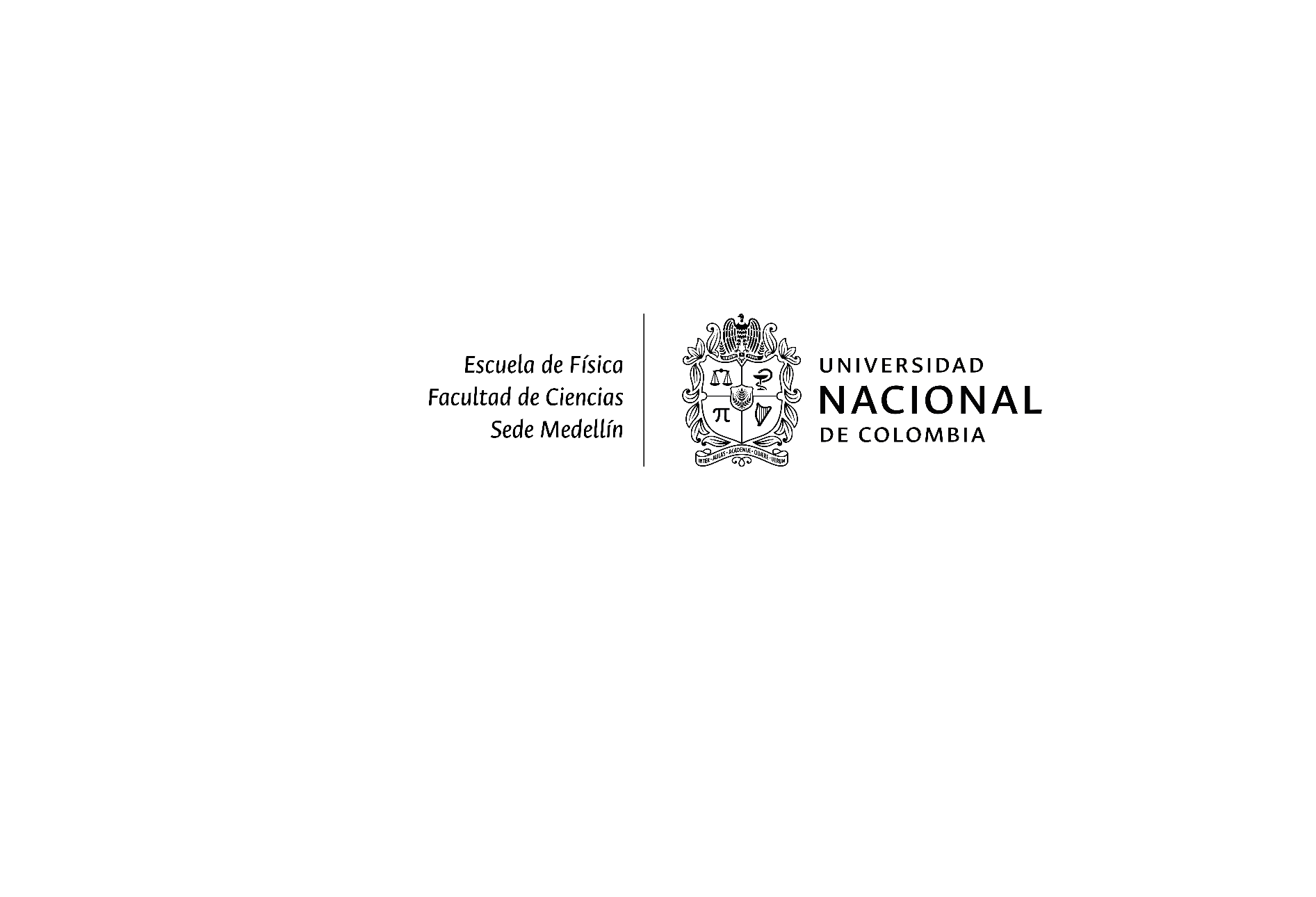 REQUISITOS GENERALESSer estudiante de la Universidad Nacional de Colombia, Sede Medellín, y estar matriculado en el período 2018-01Para las monitorias de Físicas básicas, haber cursado y aprobado las asignaturas: Física Mecánica, Física de Electricidad y Magnetismo y Física de Oscilaciones, Ondas y Óptica.Los Establecidos por la Universidad en el Acuerdo 070 de 2009 del Consejo Académico y el Acuerdo 007 de 2010 del Consejo AcadémicoTener un promedio aritmético ponderado acumulado de notas (PAPA) igual o superior a 4.0.REQUISITOS GENERALESSer estudiante de la Universidad Nacional de Colombia, Sede Medellín, y estar matriculado en el período 2018-01Para las monitorias de Físicas básicas, haber cursado y aprobado las asignaturas: Física Mecánica, Física de Electricidad y Magnetismo y Física de Oscilaciones, Ondas y Óptica.Los Establecidos por la Universidad en el Acuerdo 070 de 2009 del Consejo Académico y el Acuerdo 007 de 2010 del Consejo AcadémicoTener un promedio aritmético ponderado acumulado de notas (PAPA) igual o superior a 4.0.REQUISITOS GENERALESSer estudiante de la Universidad Nacional de Colombia, Sede Medellín, y estar matriculado en el período 2018-01Para las monitorias de Físicas básicas, haber cursado y aprobado las asignaturas: Física Mecánica, Física de Electricidad y Magnetismo y Física de Oscilaciones, Ondas y Óptica.Los Establecidos por la Universidad en el Acuerdo 070 de 2009 del Consejo Académico y el Acuerdo 007 de 2010 del Consejo AcadémicoTener un promedio aritmético ponderado acumulado de notas (PAPA) igual o superior a 4.0.REQUISITOS GENERALESSer estudiante de la Universidad Nacional de Colombia, Sede Medellín, y estar matriculado en el período 2018-01Para las monitorias de Físicas básicas, haber cursado y aprobado las asignaturas: Física Mecánica, Física de Electricidad y Magnetismo y Física de Oscilaciones, Ondas y Óptica.Los Establecidos por la Universidad en el Acuerdo 070 de 2009 del Consejo Académico y el Acuerdo 007 de 2010 del Consejo AcadémicoTener un promedio aritmético ponderado acumulado de notas (PAPA) igual o superior a 4.0.REQUISITOS GENERALESSer estudiante de la Universidad Nacional de Colombia, Sede Medellín, y estar matriculado en el período 2018-01Para las monitorias de Físicas básicas, haber cursado y aprobado las asignaturas: Física Mecánica, Física de Electricidad y Magnetismo y Física de Oscilaciones, Ondas y Óptica.Los Establecidos por la Universidad en el Acuerdo 070 de 2009 del Consejo Académico y el Acuerdo 007 de 2010 del Consejo AcadémicoTener un promedio aritmético ponderado acumulado de notas (PAPA) igual o superior a 4.0.REQUISITOS GENERALESSer estudiante de la Universidad Nacional de Colombia, Sede Medellín, y estar matriculado en el período 2018-01Para las monitorias de Físicas básicas, haber cursado y aprobado las asignaturas: Física Mecánica, Física de Electricidad y Magnetismo y Física de Oscilaciones, Ondas y Óptica.Los Establecidos por la Universidad en el Acuerdo 070 de 2009 del Consejo Académico y el Acuerdo 007 de 2010 del Consejo AcadémicoTener un promedio aritmético ponderado acumulado de notas (PAPA) igual o superior a 4.0.REQUISITOS GENERALESSer estudiante de la Universidad Nacional de Colombia, Sede Medellín, y estar matriculado en el período 2018-01Para las monitorias de Físicas básicas, haber cursado y aprobado las asignaturas: Física Mecánica, Física de Electricidad y Magnetismo y Física de Oscilaciones, Ondas y Óptica.Los Establecidos por la Universidad en el Acuerdo 070 de 2009 del Consejo Académico y el Acuerdo 007 de 2010 del Consejo AcadémicoTener un promedio aritmético ponderado acumulado de notas (PAPA) igual o superior a 4.0.REQUISITOS GENERALESSer estudiante de la Universidad Nacional de Colombia, Sede Medellín, y estar matriculado en el período 2018-01Para las monitorias de Físicas básicas, haber cursado y aprobado las asignaturas: Física Mecánica, Física de Electricidad y Magnetismo y Física de Oscilaciones, Ondas y Óptica.Los Establecidos por la Universidad en el Acuerdo 070 de 2009 del Consejo Académico y el Acuerdo 007 de 2010 del Consejo AcadémicoTener un promedio aritmético ponderado acumulado de notas (PAPA) igual o superior a 4.0.REQUISITOS GENERALESSer estudiante de la Universidad Nacional de Colombia, Sede Medellín, y estar matriculado en el período 2018-01Para las monitorias de Físicas básicas, haber cursado y aprobado las asignaturas: Física Mecánica, Física de Electricidad y Magnetismo y Física de Oscilaciones, Ondas y Óptica.Los Establecidos por la Universidad en el Acuerdo 070 de 2009 del Consejo Académico y el Acuerdo 007 de 2010 del Consejo AcadémicoTener un promedio aritmético ponderado acumulado de notas (PAPA) igual o superior a 4.0.REQUISITOS GENERALESSer estudiante de la Universidad Nacional de Colombia, Sede Medellín, y estar matriculado en el período 2018-01Para las monitorias de Físicas básicas, haber cursado y aprobado las asignaturas: Física Mecánica, Física de Electricidad y Magnetismo y Física de Oscilaciones, Ondas y Óptica.Los Establecidos por la Universidad en el Acuerdo 070 de 2009 del Consejo Académico y el Acuerdo 007 de 2010 del Consejo AcadémicoTener un promedio aritmético ponderado acumulado de notas (PAPA) igual o superior a 4.0.REQUISITOS GENERALESSer estudiante de la Universidad Nacional de Colombia, Sede Medellín, y estar matriculado en el período 2018-01Para las monitorias de Físicas básicas, haber cursado y aprobado las asignaturas: Física Mecánica, Física de Electricidad y Magnetismo y Física de Oscilaciones, Ondas y Óptica.Los Establecidos por la Universidad en el Acuerdo 070 de 2009 del Consejo Académico y el Acuerdo 007 de 2010 del Consejo AcadémicoTener un promedio aritmético ponderado acumulado de notas (PAPA) igual o superior a 4.0.REQUISITOS GENERALESSer estudiante de la Universidad Nacional de Colombia, Sede Medellín, y estar matriculado en el período 2018-01Para las monitorias de Físicas básicas, haber cursado y aprobado las asignaturas: Física Mecánica, Física de Electricidad y Magnetismo y Física de Oscilaciones, Ondas y Óptica.Los Establecidos por la Universidad en el Acuerdo 070 de 2009 del Consejo Académico y el Acuerdo 007 de 2010 del Consejo AcadémicoTener un promedio aritmético ponderado acumulado de notas (PAPA) igual o superior a 4.0.REQUISITOS GENERALESSer estudiante de la Universidad Nacional de Colombia, Sede Medellín, y estar matriculado en el período 2018-01Para las monitorias de Físicas básicas, haber cursado y aprobado las asignaturas: Física Mecánica, Física de Electricidad y Magnetismo y Física de Oscilaciones, Ondas y Óptica.Los Establecidos por la Universidad en el Acuerdo 070 de 2009 del Consejo Académico y el Acuerdo 007 de 2010 del Consejo AcadémicoTener un promedio aritmético ponderado acumulado de notas (PAPA) igual o superior a 4.0.REQUISITOS GENERALESSer estudiante de la Universidad Nacional de Colombia, Sede Medellín, y estar matriculado en el período 2018-01Para las monitorias de Físicas básicas, haber cursado y aprobado las asignaturas: Física Mecánica, Física de Electricidad y Magnetismo y Física de Oscilaciones, Ondas y Óptica.Los Establecidos por la Universidad en el Acuerdo 070 de 2009 del Consejo Académico y el Acuerdo 007 de 2010 del Consejo AcadémicoTener un promedio aritmético ponderado acumulado de notas (PAPA) igual o superior a 4.0.REQUISITOS GENERALESSer estudiante de la Universidad Nacional de Colombia, Sede Medellín, y estar matriculado en el período 2018-01Para las monitorias de Físicas básicas, haber cursado y aprobado las asignaturas: Física Mecánica, Física de Electricidad y Magnetismo y Física de Oscilaciones, Ondas y Óptica.Los Establecidos por la Universidad en el Acuerdo 070 de 2009 del Consejo Académico y el Acuerdo 007 de 2010 del Consejo AcadémicoTener un promedio aritmético ponderado acumulado de notas (PAPA) igual o superior a 4.0.REQUISITOS GENERALESSer estudiante de la Universidad Nacional de Colombia, Sede Medellín, y estar matriculado en el período 2018-01Para las monitorias de Físicas básicas, haber cursado y aprobado las asignaturas: Física Mecánica, Física de Electricidad y Magnetismo y Física de Oscilaciones, Ondas y Óptica.Los Establecidos por la Universidad en el Acuerdo 070 de 2009 del Consejo Académico y el Acuerdo 007 de 2010 del Consejo AcadémicoTener un promedio aritmético ponderado acumulado de notas (PAPA) igual o superior a 4.0.REQUISITOS GENERALESSer estudiante de la Universidad Nacional de Colombia, Sede Medellín, y estar matriculado en el período 2018-01Para las monitorias de Físicas básicas, haber cursado y aprobado las asignaturas: Física Mecánica, Física de Electricidad y Magnetismo y Física de Oscilaciones, Ondas y Óptica.Los Establecidos por la Universidad en el Acuerdo 070 de 2009 del Consejo Académico y el Acuerdo 007 de 2010 del Consejo AcadémicoTener un promedio aritmético ponderado acumulado de notas (PAPA) igual o superior a 4.0.REQUISITOS GENERALESSer estudiante de la Universidad Nacional de Colombia, Sede Medellín, y estar matriculado en el período 2018-01Para las monitorias de Físicas básicas, haber cursado y aprobado las asignaturas: Física Mecánica, Física de Electricidad y Magnetismo y Física de Oscilaciones, Ondas y Óptica.Los Establecidos por la Universidad en el Acuerdo 070 de 2009 del Consejo Académico y el Acuerdo 007 de 2010 del Consejo AcadémicoTener un promedio aritmético ponderado acumulado de notas (PAPA) igual o superior a 4.0.REQUISITOS GENERALESSer estudiante de la Universidad Nacional de Colombia, Sede Medellín, y estar matriculado en el período 2018-01Para las monitorias de Físicas básicas, haber cursado y aprobado las asignaturas: Física Mecánica, Física de Electricidad y Magnetismo y Física de Oscilaciones, Ondas y Óptica.Los Establecidos por la Universidad en el Acuerdo 070 de 2009 del Consejo Académico y el Acuerdo 007 de 2010 del Consejo AcadémicoTener un promedio aritmético ponderado acumulado de notas (PAPA) igual o superior a 4.0.REQUISITOS GENERALESSer estudiante de la Universidad Nacional de Colombia, Sede Medellín, y estar matriculado en el período 2018-01Para las monitorias de Físicas básicas, haber cursado y aprobado las asignaturas: Física Mecánica, Física de Electricidad y Magnetismo y Física de Oscilaciones, Ondas y Óptica.Los Establecidos por la Universidad en el Acuerdo 070 de 2009 del Consejo Académico y el Acuerdo 007 de 2010 del Consejo AcadémicoTener un promedio aritmético ponderado acumulado de notas (PAPA) igual o superior a 4.0.REQUISITOS GENERALESSer estudiante de la Universidad Nacional de Colombia, Sede Medellín, y estar matriculado en el período 2018-01Para las monitorias de Físicas básicas, haber cursado y aprobado las asignaturas: Física Mecánica, Física de Electricidad y Magnetismo y Física de Oscilaciones, Ondas y Óptica.Los Establecidos por la Universidad en el Acuerdo 070 de 2009 del Consejo Académico y el Acuerdo 007 de 2010 del Consejo AcadémicoTener un promedio aritmético ponderado acumulado de notas (PAPA) igual o superior a 4.0.REQUISITOS GENERALESSer estudiante de la Universidad Nacional de Colombia, Sede Medellín, y estar matriculado en el período 2018-01Para las monitorias de Físicas básicas, haber cursado y aprobado las asignaturas: Física Mecánica, Física de Electricidad y Magnetismo y Física de Oscilaciones, Ondas y Óptica.Los Establecidos por la Universidad en el Acuerdo 070 de 2009 del Consejo Académico y el Acuerdo 007 de 2010 del Consejo AcadémicoTener un promedio aritmético ponderado acumulado de notas (PAPA) igual o superior a 4.0.REQUISITOS GENERALESSer estudiante de la Universidad Nacional de Colombia, Sede Medellín, y estar matriculado en el período 2018-01Para las monitorias de Físicas básicas, haber cursado y aprobado las asignaturas: Física Mecánica, Física de Electricidad y Magnetismo y Física de Oscilaciones, Ondas y Óptica.Los Establecidos por la Universidad en el Acuerdo 070 de 2009 del Consejo Académico y el Acuerdo 007 de 2010 del Consejo AcadémicoTener un promedio aritmético ponderado acumulado de notas (PAPA) igual o superior a 4.0.REQUISITOS GENERALESSer estudiante de la Universidad Nacional de Colombia, Sede Medellín, y estar matriculado en el período 2018-01Para las monitorias de Físicas básicas, haber cursado y aprobado las asignaturas: Física Mecánica, Física de Electricidad y Magnetismo y Física de Oscilaciones, Ondas y Óptica.Los Establecidos por la Universidad en el Acuerdo 070 de 2009 del Consejo Académico y el Acuerdo 007 de 2010 del Consejo AcadémicoTener un promedio aritmético ponderado acumulado de notas (PAPA) igual o superior a 4.0.REQUISITOS GENERALESSer estudiante de la Universidad Nacional de Colombia, Sede Medellín, y estar matriculado en el período 2018-01Para las monitorias de Físicas básicas, haber cursado y aprobado las asignaturas: Física Mecánica, Física de Electricidad y Magnetismo y Física de Oscilaciones, Ondas y Óptica.Los Establecidos por la Universidad en el Acuerdo 070 de 2009 del Consejo Académico y el Acuerdo 007 de 2010 del Consejo AcadémicoTener un promedio aritmético ponderado acumulado de notas (PAPA) igual o superior a 4.0.REQUISITOS GENERALESSer estudiante de la Universidad Nacional de Colombia, Sede Medellín, y estar matriculado en el período 2018-01Para las monitorias de Físicas básicas, haber cursado y aprobado las asignaturas: Física Mecánica, Física de Electricidad y Magnetismo y Física de Oscilaciones, Ondas y Óptica.Los Establecidos por la Universidad en el Acuerdo 070 de 2009 del Consejo Académico y el Acuerdo 007 de 2010 del Consejo AcadémicoTener un promedio aritmético ponderado acumulado de notas (PAPA) igual o superior a 4.0.REQUISITOS GENERALESSer estudiante de la Universidad Nacional de Colombia, Sede Medellín, y estar matriculado en el período 2018-01Para las monitorias de Físicas básicas, haber cursado y aprobado las asignaturas: Física Mecánica, Física de Electricidad y Magnetismo y Física de Oscilaciones, Ondas y Óptica.Los Establecidos por la Universidad en el Acuerdo 070 de 2009 del Consejo Académico y el Acuerdo 007 de 2010 del Consejo AcadémicoTener un promedio aritmético ponderado acumulado de notas (PAPA) igual o superior a 4.0.REQUISITOS GENERALESSer estudiante de la Universidad Nacional de Colombia, Sede Medellín, y estar matriculado en el período 2018-01Para las monitorias de Físicas básicas, haber cursado y aprobado las asignaturas: Física Mecánica, Física de Electricidad y Magnetismo y Física de Oscilaciones, Ondas y Óptica.Los Establecidos por la Universidad en el Acuerdo 070 de 2009 del Consejo Académico y el Acuerdo 007 de 2010 del Consejo AcadémicoTener un promedio aritmético ponderado acumulado de notas (PAPA) igual o superior a 4.0.REQUISITOS GENERALESSer estudiante de la Universidad Nacional de Colombia, Sede Medellín, y estar matriculado en el período 2018-01Para las monitorias de Físicas básicas, haber cursado y aprobado las asignaturas: Física Mecánica, Física de Electricidad y Magnetismo y Física de Oscilaciones, Ondas y Óptica.Los Establecidos por la Universidad en el Acuerdo 070 de 2009 del Consejo Académico y el Acuerdo 007 de 2010 del Consejo AcadémicoTener un promedio aritmético ponderado acumulado de notas (PAPA) igual o superior a 4.0.REQUISITOS GENERALESSer estudiante de la Universidad Nacional de Colombia, Sede Medellín, y estar matriculado en el período 2018-01Para las monitorias de Físicas básicas, haber cursado y aprobado las asignaturas: Física Mecánica, Física de Electricidad y Magnetismo y Física de Oscilaciones, Ondas y Óptica.Los Establecidos por la Universidad en el Acuerdo 070 de 2009 del Consejo Académico y el Acuerdo 007 de 2010 del Consejo AcadémicoTener un promedio aritmético ponderado acumulado de notas (PAPA) igual o superior a 4.0.REQUISITOS GENERALESSer estudiante de la Universidad Nacional de Colombia, Sede Medellín, y estar matriculado en el período 2018-01Para las monitorias de Físicas básicas, haber cursado y aprobado las asignaturas: Física Mecánica, Física de Electricidad y Magnetismo y Física de Oscilaciones, Ondas y Óptica.Los Establecidos por la Universidad en el Acuerdo 070 de 2009 del Consejo Académico y el Acuerdo 007 de 2010 del Consejo AcadémicoTener un promedio aritmético ponderado acumulado de notas (PAPA) igual o superior a 4.0.REQUISITOS GENERALESSer estudiante de la Universidad Nacional de Colombia, Sede Medellín, y estar matriculado en el período 2018-01Para las monitorias de Físicas básicas, haber cursado y aprobado las asignaturas: Física Mecánica, Física de Electricidad y Magnetismo y Física de Oscilaciones, Ondas y Óptica.Los Establecidos por la Universidad en el Acuerdo 070 de 2009 del Consejo Académico y el Acuerdo 007 de 2010 del Consejo AcadémicoTener un promedio aritmético ponderado acumulado de notas (PAPA) igual o superior a 4.0.REQUISITOS GENERALESSer estudiante de la Universidad Nacional de Colombia, Sede Medellín, y estar matriculado en el período 2018-01Para las monitorias de Físicas básicas, haber cursado y aprobado las asignaturas: Física Mecánica, Física de Electricidad y Magnetismo y Física de Oscilaciones, Ondas y Óptica.Los Establecidos por la Universidad en el Acuerdo 070 de 2009 del Consejo Académico y el Acuerdo 007 de 2010 del Consejo AcadémicoTener un promedio aritmético ponderado acumulado de notas (PAPA) igual o superior a 4.0.REQUISITOS GENERALESSer estudiante de la Universidad Nacional de Colombia, Sede Medellín, y estar matriculado en el período 2018-01Para las monitorias de Físicas básicas, haber cursado y aprobado las asignaturas: Física Mecánica, Física de Electricidad y Magnetismo y Física de Oscilaciones, Ondas y Óptica.Los Establecidos por la Universidad en el Acuerdo 070 de 2009 del Consejo Académico y el Acuerdo 007 de 2010 del Consejo AcadémicoTener un promedio aritmético ponderado acumulado de notas (PAPA) igual o superior a 4.0.REQUISITOS GENERALESSer estudiante de la Universidad Nacional de Colombia, Sede Medellín, y estar matriculado en el período 2018-01Para las monitorias de Físicas básicas, haber cursado y aprobado las asignaturas: Física Mecánica, Física de Electricidad y Magnetismo y Física de Oscilaciones, Ondas y Óptica.Los Establecidos por la Universidad en el Acuerdo 070 de 2009 del Consejo Académico y el Acuerdo 007 de 2010 del Consejo AcadémicoTener un promedio aritmético ponderado acumulado de notas (PAPA) igual o superior a 4.0.REQUISITOS GENERALESSer estudiante de la Universidad Nacional de Colombia, Sede Medellín, y estar matriculado en el período 2018-01Para las monitorias de Físicas básicas, haber cursado y aprobado las asignaturas: Física Mecánica, Física de Electricidad y Magnetismo y Física de Oscilaciones, Ondas y Óptica.Los Establecidos por la Universidad en el Acuerdo 070 de 2009 del Consejo Académico y el Acuerdo 007 de 2010 del Consejo AcadémicoTener un promedio aritmético ponderado acumulado de notas (PAPA) igual o superior a 4.0.REQUISITOS GENERALESSer estudiante de la Universidad Nacional de Colombia, Sede Medellín, y estar matriculado en el período 2018-01Para las monitorias de Físicas básicas, haber cursado y aprobado las asignaturas: Física Mecánica, Física de Electricidad y Magnetismo y Física de Oscilaciones, Ondas y Óptica.Los Establecidos por la Universidad en el Acuerdo 070 de 2009 del Consejo Académico y el Acuerdo 007 de 2010 del Consejo AcadémicoTener un promedio aritmético ponderado acumulado de notas (PAPA) igual o superior a 4.0.REQUISITOS GENERALESSer estudiante de la Universidad Nacional de Colombia, Sede Medellín, y estar matriculado en el período 2018-01Para las monitorias de Físicas básicas, haber cursado y aprobado las asignaturas: Física Mecánica, Física de Electricidad y Magnetismo y Física de Oscilaciones, Ondas y Óptica.Los Establecidos por la Universidad en el Acuerdo 070 de 2009 del Consejo Académico y el Acuerdo 007 de 2010 del Consejo AcadémicoTener un promedio aritmético ponderado acumulado de notas (PAPA) igual o superior a 4.0.REQUISITOS GENERALESSer estudiante de la Universidad Nacional de Colombia, Sede Medellín, y estar matriculado en el período 2018-01Para las monitorias de Físicas básicas, haber cursado y aprobado las asignaturas: Física Mecánica, Física de Electricidad y Magnetismo y Física de Oscilaciones, Ondas y Óptica.Los Establecidos por la Universidad en el Acuerdo 070 de 2009 del Consejo Académico y el Acuerdo 007 de 2010 del Consejo AcadémicoTener un promedio aritmético ponderado acumulado de notas (PAPA) igual o superior a 4.0.REQUISITOS GENERALESSer estudiante de la Universidad Nacional de Colombia, Sede Medellín, y estar matriculado en el período 2018-01Para las monitorias de Físicas básicas, haber cursado y aprobado las asignaturas: Física Mecánica, Física de Electricidad y Magnetismo y Física de Oscilaciones, Ondas y Óptica.Los Establecidos por la Universidad en el Acuerdo 070 de 2009 del Consejo Académico y el Acuerdo 007 de 2010 del Consejo AcadémicoTener un promedio aritmético ponderado acumulado de notas (PAPA) igual o superior a 4.0.ACTIVIDADES A DESARROLLAR: Asistir a los docentes en:ACTIVIDADES A DESARROLLAR: Asistir a los docentes en:ACTIVIDADES A DESARROLLAR: Asistir a los docentes en:ACTIVIDADES A DESARROLLAR: Asistir a los docentes en:ACTIVIDADES A DESARROLLAR: Asistir a los docentes en:ACTIVIDADES A DESARROLLAR: Asistir a los docentes en:ACTIVIDADES A DESARROLLAR: Asistir a los docentes en:ACTIVIDADES A DESARROLLAR: Asistir a los docentes en:ACTIVIDADES A DESARROLLAR: Asistir a los docentes en:ACTIVIDADES A DESARROLLAR: Asistir a los docentes en:ACTIVIDADES A DESARROLLAR: Asistir a los docentes en:1. La preparación de las prácticas de laboratorio1. La preparación de las prácticas de laboratorio1. La preparación de las prácticas de laboratorio1. La preparación de las prácticas de laboratorio1. La preparación de las prácticas de laboratorio1. La preparación de las prácticas de laboratorio1. La preparación de las prácticas de laboratorio1. La preparación de las prácticas de laboratorio1. La preparación de las prácticas de laboratorio1. La preparación de las prácticas de laboratorio1. La preparación de las prácticas de laboratorio1. La preparación de las prácticas de laboratorio1. La preparación de las prácticas de laboratorio1. La preparación de las prácticas de laboratorio1. La preparación de las prácticas de laboratorio1. La preparación de las prácticas de laboratorio1. La preparación de las prácticas de laboratorio1. La preparación de las prácticas de laboratorio1. La preparación de las prácticas de laboratorio1. La preparación de las prácticas de laboratorio1. La preparación de las prácticas de laboratorio2. Las asesorías de los estudiantes2. Las asesorías de los estudiantes2. Las asesorías de los estudiantes2. Las asesorías de los estudiantes2. Las asesorías de los estudiantes2. Las asesorías de los estudiantes2. Las asesorías de los estudiantes2. Las asesorías de los estudiantes2. Las asesorías de los estudiantes2. Las asesorías de los estudiantes2. Las asesorías de los estudiantes2. Las asesorías de los estudiantes2. Las asesorías de los estudiantes2. Las asesorías de los estudiantes2. Las asesorías de los estudiantes2. Las asesorías de los estudiantes2. Las asesorías de los estudiantes2. Las asesorías de los estudiantes2. Las asesorías de los estudiantes2. Las asesorías de los estudiantes2. Las asesorías de los estudiantes2. Las asesorías de los estudiantes2. Las asesorías de los estudiantes2. Las asesorías de los estudiantes2. Las asesorías de los estudiantes3. El desarrollo de las prácticas de laboratorio3. El desarrollo de las prácticas de laboratorio3. El desarrollo de las prácticas de laboratorio3. El desarrollo de las prácticas de laboratorio3. El desarrollo de las prácticas de laboratorio3. El desarrollo de las prácticas de laboratorio3. El desarrollo de las prácticas de laboratorio3. El desarrollo de las prácticas de laboratorio3. El desarrollo de las prácticas de laboratorio3. El desarrollo de las prácticas de laboratorio3. El desarrollo de las prácticas de laboratorio3. El desarrollo de las prácticas de laboratorio3. El desarrollo de las prácticas de laboratorio3. El desarrollo de las prácticas de laboratorio3. El desarrollo de las prácticas de laboratorio3. El desarrollo de las prácticas de laboratorio3. El desarrollo de las prácticas de laboratorio3. El desarrollo de las prácticas de laboratorio4. Sus actividades docentes en general4. Sus actividades docentes en general4. Sus actividades docentes en general4. Sus actividades docentes en general4. Sus actividades docentes en general4. Sus actividades docentes en general4. Sus actividades docentes en general4. Sus actividades docentes en general4. Sus actividades docentes en general4. Sus actividades docentes en general4. Sus actividades docentes en general4. Sus actividades docentes en general4. Sus actividades docentes en general4. Sus actividades docentes en general4. Sus actividades docentes en general4. Sus actividades docentes en general4. Sus actividades docentes en general4. Sus actividades docentes en general4. Sus actividades docentes en general4. Sus actividades docentes en generalFECHA LÍMITE PARA DILIGENCIAR EL FORMULARIO VIRTUAL: Lunes 22 de enero (12:00 m)EL FORMULARIO LO ENCUENTRAN EN LA SIGUIENTE DIRECCIÓN: https://goo.gl/forms/EPQ1SX2qK7Isijzx1FECHA LÍMITE PARA DILIGENCIAR EL FORMULARIO VIRTUAL: Lunes 22 de enero (12:00 m)EL FORMULARIO LO ENCUENTRAN EN LA SIGUIENTE DIRECCIÓN: https://goo.gl/forms/EPQ1SX2qK7Isijzx1FECHA LÍMITE PARA DILIGENCIAR EL FORMULARIO VIRTUAL: Lunes 22 de enero (12:00 m)EL FORMULARIO LO ENCUENTRAN EN LA SIGUIENTE DIRECCIÓN: https://goo.gl/forms/EPQ1SX2qK7Isijzx1FECHA LÍMITE PARA DILIGENCIAR EL FORMULARIO VIRTUAL: Lunes 22 de enero (12:00 m)EL FORMULARIO LO ENCUENTRAN EN LA SIGUIENTE DIRECCIÓN: https://goo.gl/forms/EPQ1SX2qK7Isijzx1FECHA LÍMITE PARA DILIGENCIAR EL FORMULARIO VIRTUAL: Lunes 22 de enero (12:00 m)EL FORMULARIO LO ENCUENTRAN EN LA SIGUIENTE DIRECCIÓN: https://goo.gl/forms/EPQ1SX2qK7Isijzx1FECHA LÍMITE PARA DILIGENCIAR EL FORMULARIO VIRTUAL: Lunes 22 de enero (12:00 m)EL FORMULARIO LO ENCUENTRAN EN LA SIGUIENTE DIRECCIÓN: https://goo.gl/forms/EPQ1SX2qK7Isijzx1FECHA LÍMITE PARA DILIGENCIAR EL FORMULARIO VIRTUAL: Lunes 22 de enero (12:00 m)EL FORMULARIO LO ENCUENTRAN EN LA SIGUIENTE DIRECCIÓN: https://goo.gl/forms/EPQ1SX2qK7Isijzx1FECHA LÍMITE PARA DILIGENCIAR EL FORMULARIO VIRTUAL: Lunes 22 de enero (12:00 m)EL FORMULARIO LO ENCUENTRAN EN LA SIGUIENTE DIRECCIÓN: https://goo.gl/forms/EPQ1SX2qK7Isijzx1FECHA LÍMITE PARA DILIGENCIAR EL FORMULARIO VIRTUAL: Lunes 22 de enero (12:00 m)EL FORMULARIO LO ENCUENTRAN EN LA SIGUIENTE DIRECCIÓN: https://goo.gl/forms/EPQ1SX2qK7Isijzx1FECHA LÍMITE PARA DILIGENCIAR EL FORMULARIO VIRTUAL: Lunes 22 de enero (12:00 m)EL FORMULARIO LO ENCUENTRAN EN LA SIGUIENTE DIRECCIÓN: https://goo.gl/forms/EPQ1SX2qK7Isijzx1FECHA LÍMITE PARA DILIGENCIAR EL FORMULARIO VIRTUAL: Lunes 22 de enero (12:00 m)EL FORMULARIO LO ENCUENTRAN EN LA SIGUIENTE DIRECCIÓN: https://goo.gl/forms/EPQ1SX2qK7Isijzx1FECHA LÍMITE PARA DILIGENCIAR EL FORMULARIO VIRTUAL: Lunes 22 de enero (12:00 m)EL FORMULARIO LO ENCUENTRAN EN LA SIGUIENTE DIRECCIÓN: https://goo.gl/forms/EPQ1SX2qK7Isijzx1FECHA LÍMITE PARA DILIGENCIAR EL FORMULARIO VIRTUAL: Lunes 22 de enero (12:00 m)EL FORMULARIO LO ENCUENTRAN EN LA SIGUIENTE DIRECCIÓN: https://goo.gl/forms/EPQ1SX2qK7Isijzx1FECHA LÍMITE PARA DILIGENCIAR EL FORMULARIO VIRTUAL: Lunes 22 de enero (12:00 m)EL FORMULARIO LO ENCUENTRAN EN LA SIGUIENTE DIRECCIÓN: https://goo.gl/forms/EPQ1SX2qK7Isijzx1FECHA LÍMITE PARA DILIGENCIAR EL FORMULARIO VIRTUAL: Lunes 22 de enero (12:00 m)EL FORMULARIO LO ENCUENTRAN EN LA SIGUIENTE DIRECCIÓN: https://goo.gl/forms/EPQ1SX2qK7Isijzx1FECHA LÍMITE PARA DILIGENCIAR EL FORMULARIO VIRTUAL: Lunes 22 de enero (12:00 m)EL FORMULARIO LO ENCUENTRAN EN LA SIGUIENTE DIRECCIÓN: https://goo.gl/forms/EPQ1SX2qK7Isijzx1FECHA LÍMITE PARA DILIGENCIAR EL FORMULARIO VIRTUAL: Lunes 22 de enero (12:00 m)EL FORMULARIO LO ENCUENTRAN EN LA SIGUIENTE DIRECCIÓN: https://goo.gl/forms/EPQ1SX2qK7Isijzx1FECHA LÍMITE PARA DILIGENCIAR EL FORMULARIO VIRTUAL: Lunes 22 de enero (12:00 m)EL FORMULARIO LO ENCUENTRAN EN LA SIGUIENTE DIRECCIÓN: https://goo.gl/forms/EPQ1SX2qK7Isijzx1FECHA LÍMITE PARA DILIGENCIAR EL FORMULARIO VIRTUAL: Lunes 22 de enero (12:00 m)EL FORMULARIO LO ENCUENTRAN EN LA SIGUIENTE DIRECCIÓN: https://goo.gl/forms/EPQ1SX2qK7Isijzx1FECHA LÍMITE PARA DILIGENCIAR EL FORMULARIO VIRTUAL: Lunes 22 de enero (12:00 m)EL FORMULARIO LO ENCUENTRAN EN LA SIGUIENTE DIRECCIÓN: https://goo.gl/forms/EPQ1SX2qK7Isijzx1FECHA LÍMITE PARA DILIGENCIAR EL FORMULARIO VIRTUAL: Lunes 22 de enero (12:00 m)EL FORMULARIO LO ENCUENTRAN EN LA SIGUIENTE DIRECCIÓN: https://goo.gl/forms/EPQ1SX2qK7Isijzx1FECHA LÍMITE PARA DILIGENCIAR EL FORMULARIO VIRTUAL: Lunes 22 de enero (12:00 m)EL FORMULARIO LO ENCUENTRAN EN LA SIGUIENTE DIRECCIÓN: https://goo.gl/forms/EPQ1SX2qK7Isijzx1FECHA LÍMITE PARA DILIGENCIAR EL FORMULARIO VIRTUAL: Lunes 22 de enero (12:00 m)EL FORMULARIO LO ENCUENTRAN EN LA SIGUIENTE DIRECCIÓN: https://goo.gl/forms/EPQ1SX2qK7Isijzx1FECHA LÍMITE PARA DILIGENCIAR EL FORMULARIO VIRTUAL: Lunes 22 de enero (12:00 m)EL FORMULARIO LO ENCUENTRAN EN LA SIGUIENTE DIRECCIÓN: https://goo.gl/forms/EPQ1SX2qK7Isijzx1FECHA LÍMITE PARA DILIGENCIAR EL FORMULARIO VIRTUAL: Lunes 22 de enero (12:00 m)EL FORMULARIO LO ENCUENTRAN EN LA SIGUIENTE DIRECCIÓN: https://goo.gl/forms/EPQ1SX2qK7Isijzx1FECHA LÍMITE PARA DILIGENCIAR EL FORMULARIO VIRTUAL: Lunes 22 de enero (12:00 m)EL FORMULARIO LO ENCUENTRAN EN LA SIGUIENTE DIRECCIÓN: https://goo.gl/forms/EPQ1SX2qK7Isijzx1FECHA LÍMITE PARA DILIGENCIAR EL FORMULARIO VIRTUAL: Lunes 22 de enero (12:00 m)EL FORMULARIO LO ENCUENTRAN EN LA SIGUIENTE DIRECCIÓN: https://goo.gl/forms/EPQ1SX2qK7Isijzx1FECHA LÍMITE PARA DILIGENCIAR EL FORMULARIO VIRTUAL: Lunes 22 de enero (12:00 m)EL FORMULARIO LO ENCUENTRAN EN LA SIGUIENTE DIRECCIÓN: https://goo.gl/forms/EPQ1SX2qK7Isijzx1FECHA LÍMITE PARA DILIGENCIAR EL FORMULARIO VIRTUAL: Lunes 22 de enero (12:00 m)EL FORMULARIO LO ENCUENTRAN EN LA SIGUIENTE DIRECCIÓN: https://goo.gl/forms/EPQ1SX2qK7Isijzx1FECHA LÍMITE PARA DILIGENCIAR EL FORMULARIO VIRTUAL: Lunes 22 de enero (12:00 m)EL FORMULARIO LO ENCUENTRAN EN LA SIGUIENTE DIRECCIÓN: https://goo.gl/forms/EPQ1SX2qK7Isijzx1FECHA LÍMITE PARA DILIGENCIAR EL FORMULARIO VIRTUAL: Lunes 22 de enero (12:00 m)EL FORMULARIO LO ENCUENTRAN EN LA SIGUIENTE DIRECCIÓN: https://goo.gl/forms/EPQ1SX2qK7Isijzx1FECHA LÍMITE PARA DILIGENCIAR EL FORMULARIO VIRTUAL: Lunes 22 de enero (12:00 m)EL FORMULARIO LO ENCUENTRAN EN LA SIGUIENTE DIRECCIÓN: https://goo.gl/forms/EPQ1SX2qK7Isijzx1FECHA LÍMITE PARA DILIGENCIAR EL FORMULARIO VIRTUAL: Lunes 22 de enero (12:00 m)EL FORMULARIO LO ENCUENTRAN EN LA SIGUIENTE DIRECCIÓN: https://goo.gl/forms/EPQ1SX2qK7Isijzx1FECHA LÍMITE PARA DILIGENCIAR EL FORMULARIO VIRTUAL: Lunes 22 de enero (12:00 m)EL FORMULARIO LO ENCUENTRAN EN LA SIGUIENTE DIRECCIÓN: https://goo.gl/forms/EPQ1SX2qK7Isijzx1FECHA LÍMITE PARA DILIGENCIAR EL FORMULARIO VIRTUAL: Lunes 22 de enero (12:00 m)EL FORMULARIO LO ENCUENTRAN EN LA SIGUIENTE DIRECCIÓN: https://goo.gl/forms/EPQ1SX2qK7Isijzx1FECHA LÍMITE PARA DILIGENCIAR EL FORMULARIO VIRTUAL: Lunes 22 de enero (12:00 m)EL FORMULARIO LO ENCUENTRAN EN LA SIGUIENTE DIRECCIÓN: https://goo.gl/forms/EPQ1SX2qK7Isijzx1FECHA LÍMITE PARA DILIGENCIAR EL FORMULARIO VIRTUAL: Lunes 22 de enero (12:00 m)EL FORMULARIO LO ENCUENTRAN EN LA SIGUIENTE DIRECCIÓN: https://goo.gl/forms/EPQ1SX2qK7Isijzx1FECHA LÍMITE PARA DILIGENCIAR EL FORMULARIO VIRTUAL: Lunes 22 de enero (12:00 m)EL FORMULARIO LO ENCUENTRAN EN LA SIGUIENTE DIRECCIÓN: https://goo.gl/forms/EPQ1SX2qK7Isijzx1FECHA LÍMITE PARA DILIGENCIAR EL FORMULARIO VIRTUAL: Lunes 22 de enero (12:00 m)EL FORMULARIO LO ENCUENTRAN EN LA SIGUIENTE DIRECCIÓN: https://goo.gl/forms/EPQ1SX2qK7Isijzx1FECHA LÍMITE PARA DILIGENCIAR EL FORMULARIO VIRTUAL: Lunes 22 de enero (12:00 m)EL FORMULARIO LO ENCUENTRAN EN LA SIGUIENTE DIRECCIÓN: https://goo.gl/forms/EPQ1SX2qK7Isijzx1FECHA LÍMITE PARA DILIGENCIAR EL FORMULARIO VIRTUAL: Lunes 22 de enero (12:00 m)EL FORMULARIO LO ENCUENTRAN EN LA SIGUIENTE DIRECCIÓN: https://goo.gl/forms/EPQ1SX2qK7Isijzx1FECHA LÍMITE PARA DILIGENCIAR EL FORMULARIO VIRTUAL: Lunes 22 de enero (12:00 m)EL FORMULARIO LO ENCUENTRAN EN LA SIGUIENTE DIRECCIÓN: https://goo.gl/forms/EPQ1SX2qK7Isijzx1FECHA LÍMITE PARA DILIGENCIAR EL FORMULARIO VIRTUAL: Lunes 22 de enero (12:00 m)EL FORMULARIO LO ENCUENTRAN EN LA SIGUIENTE DIRECCIÓN: https://goo.gl/forms/EPQ1SX2qK7Isijzx1FECHA LÍMITE PARA DILIGENCIAR EL FORMULARIO VIRTUAL: Lunes 22 de enero (12:00 m)EL FORMULARIO LO ENCUENTRAN EN LA SIGUIENTE DIRECCIÓN: https://goo.gl/forms/EPQ1SX2qK7Isijzx1FECHA LÍMITE PARA DILIGENCIAR EL FORMULARIO VIRTUAL: Lunes 22 de enero (12:00 m)EL FORMULARIO LO ENCUENTRAN EN LA SIGUIENTE DIRECCIÓN: https://goo.gl/forms/EPQ1SX2qK7Isijzx1FECHA LÍMITE PARA DILIGENCIAR EL FORMULARIO VIRTUAL: Lunes 22 de enero (12:00 m)EL FORMULARIO LO ENCUENTRAN EN LA SIGUIENTE DIRECCIÓN: https://goo.gl/forms/EPQ1SX2qK7Isijzx1FECHA LÍMITE PARA DILIGENCIAR EL FORMULARIO VIRTUAL: Lunes 22 de enero (12:00 m)EL FORMULARIO LO ENCUENTRAN EN LA SIGUIENTE DIRECCIÓN: https://goo.gl/forms/EPQ1SX2qK7Isijzx1FECHA LÍMITE PARA DILIGENCIAR EL FORMULARIO VIRTUAL: Lunes 22 de enero (12:00 m)EL FORMULARIO LO ENCUENTRAN EN LA SIGUIENTE DIRECCIÓN: https://goo.gl/forms/EPQ1SX2qK7Isijzx1NOTAS IMPORTANTES:Para los aspirantes a las físicas básicas se requiere disponibilidad horaria los días lunes de 8:00-12:00, Para la asignatura Taller I (Dibujo para ingeniería) se requiere disponibilidad horaria los días martes de 10:00-12:00 y 14:00-16:00.Para la asignatura Taller II (Diseño Mecánico) se requiere disponibilidad horaria los días sábados de 08:00-16:00, para acompañamiento en prácticas del curso en el Laboratorio de Diseño Mecánico en caso de que se programen ese día. Para los aspirantes a monitorias en las asignaturas Taller I (Dibujo para Ingeniería) y Taller II (Diseño Mecánico) no aplica el requisito 2 de la presente convocatoria, en su lugar se deberá haber cursado y aprobado la asignatura correspondiente o sus equivalentes de otros programas curriculares. La realización de un examen práctico y/o de conocimientos podría aplicarse dentro del proceso de selección para estas asignaturas.Para los aspirantes a la asignatura Simulaciones adicional a los requisitos generales de la convocatoria, deben tener conocimiento en programación orientada a objetos con Java, preferiblemente con conocimientos en programación de dispositivos móviles ANDROID y conocimiento básicos de electrónica.NOTAS IMPORTANTES:Para los aspirantes a las físicas básicas se requiere disponibilidad horaria los días lunes de 8:00-12:00, Para la asignatura Taller I (Dibujo para ingeniería) se requiere disponibilidad horaria los días martes de 10:00-12:00 y 14:00-16:00.Para la asignatura Taller II (Diseño Mecánico) se requiere disponibilidad horaria los días sábados de 08:00-16:00, para acompañamiento en prácticas del curso en el Laboratorio de Diseño Mecánico en caso de que se programen ese día. Para los aspirantes a monitorias en las asignaturas Taller I (Dibujo para Ingeniería) y Taller II (Diseño Mecánico) no aplica el requisito 2 de la presente convocatoria, en su lugar se deberá haber cursado y aprobado la asignatura correspondiente o sus equivalentes de otros programas curriculares. La realización de un examen práctico y/o de conocimientos podría aplicarse dentro del proceso de selección para estas asignaturas.Para los aspirantes a la asignatura Simulaciones adicional a los requisitos generales de la convocatoria, deben tener conocimiento en programación orientada a objetos con Java, preferiblemente con conocimientos en programación de dispositivos móviles ANDROID y conocimiento básicos de electrónica.NOTAS IMPORTANTES:Para los aspirantes a las físicas básicas se requiere disponibilidad horaria los días lunes de 8:00-12:00, Para la asignatura Taller I (Dibujo para ingeniería) se requiere disponibilidad horaria los días martes de 10:00-12:00 y 14:00-16:00.Para la asignatura Taller II (Diseño Mecánico) se requiere disponibilidad horaria los días sábados de 08:00-16:00, para acompañamiento en prácticas del curso en el Laboratorio de Diseño Mecánico en caso de que se programen ese día. Para los aspirantes a monitorias en las asignaturas Taller I (Dibujo para Ingeniería) y Taller II (Diseño Mecánico) no aplica el requisito 2 de la presente convocatoria, en su lugar se deberá haber cursado y aprobado la asignatura correspondiente o sus equivalentes de otros programas curriculares. La realización de un examen práctico y/o de conocimientos podría aplicarse dentro del proceso de selección para estas asignaturas.Para los aspirantes a la asignatura Simulaciones adicional a los requisitos generales de la convocatoria, deben tener conocimiento en programación orientada a objetos con Java, preferiblemente con conocimientos en programación de dispositivos móviles ANDROID y conocimiento básicos de electrónica.NOTAS IMPORTANTES:Para los aspirantes a las físicas básicas se requiere disponibilidad horaria los días lunes de 8:00-12:00, Para la asignatura Taller I (Dibujo para ingeniería) se requiere disponibilidad horaria los días martes de 10:00-12:00 y 14:00-16:00.Para la asignatura Taller II (Diseño Mecánico) se requiere disponibilidad horaria los días sábados de 08:00-16:00, para acompañamiento en prácticas del curso en el Laboratorio de Diseño Mecánico en caso de que se programen ese día. Para los aspirantes a monitorias en las asignaturas Taller I (Dibujo para Ingeniería) y Taller II (Diseño Mecánico) no aplica el requisito 2 de la presente convocatoria, en su lugar se deberá haber cursado y aprobado la asignatura correspondiente o sus equivalentes de otros programas curriculares. La realización de un examen práctico y/o de conocimientos podría aplicarse dentro del proceso de selección para estas asignaturas.Para los aspirantes a la asignatura Simulaciones adicional a los requisitos generales de la convocatoria, deben tener conocimiento en programación orientada a objetos con Java, preferiblemente con conocimientos en programación de dispositivos móviles ANDROID y conocimiento básicos de electrónica.NOTAS IMPORTANTES:Para los aspirantes a las físicas básicas se requiere disponibilidad horaria los días lunes de 8:00-12:00, Para la asignatura Taller I (Dibujo para ingeniería) se requiere disponibilidad horaria los días martes de 10:00-12:00 y 14:00-16:00.Para la asignatura Taller II (Diseño Mecánico) se requiere disponibilidad horaria los días sábados de 08:00-16:00, para acompañamiento en prácticas del curso en el Laboratorio de Diseño Mecánico en caso de que se programen ese día. Para los aspirantes a monitorias en las asignaturas Taller I (Dibujo para Ingeniería) y Taller II (Diseño Mecánico) no aplica el requisito 2 de la presente convocatoria, en su lugar se deberá haber cursado y aprobado la asignatura correspondiente o sus equivalentes de otros programas curriculares. La realización de un examen práctico y/o de conocimientos podría aplicarse dentro del proceso de selección para estas asignaturas.Para los aspirantes a la asignatura Simulaciones adicional a los requisitos generales de la convocatoria, deben tener conocimiento en programación orientada a objetos con Java, preferiblemente con conocimientos en programación de dispositivos móviles ANDROID y conocimiento básicos de electrónica.NOTAS IMPORTANTES:Para los aspirantes a las físicas básicas se requiere disponibilidad horaria los días lunes de 8:00-12:00, Para la asignatura Taller I (Dibujo para ingeniería) se requiere disponibilidad horaria los días martes de 10:00-12:00 y 14:00-16:00.Para la asignatura Taller II (Diseño Mecánico) se requiere disponibilidad horaria los días sábados de 08:00-16:00, para acompañamiento en prácticas del curso en el Laboratorio de Diseño Mecánico en caso de que se programen ese día. Para los aspirantes a monitorias en las asignaturas Taller I (Dibujo para Ingeniería) y Taller II (Diseño Mecánico) no aplica el requisito 2 de la presente convocatoria, en su lugar se deberá haber cursado y aprobado la asignatura correspondiente o sus equivalentes de otros programas curriculares. La realización de un examen práctico y/o de conocimientos podría aplicarse dentro del proceso de selección para estas asignaturas.Para los aspirantes a la asignatura Simulaciones adicional a los requisitos generales de la convocatoria, deben tener conocimiento en programación orientada a objetos con Java, preferiblemente con conocimientos en programación de dispositivos móviles ANDROID y conocimiento básicos de electrónica.NOTAS IMPORTANTES:Para los aspirantes a las físicas básicas se requiere disponibilidad horaria los días lunes de 8:00-12:00, Para la asignatura Taller I (Dibujo para ingeniería) se requiere disponibilidad horaria los días martes de 10:00-12:00 y 14:00-16:00.Para la asignatura Taller II (Diseño Mecánico) se requiere disponibilidad horaria los días sábados de 08:00-16:00, para acompañamiento en prácticas del curso en el Laboratorio de Diseño Mecánico en caso de que se programen ese día. Para los aspirantes a monitorias en las asignaturas Taller I (Dibujo para Ingeniería) y Taller II (Diseño Mecánico) no aplica el requisito 2 de la presente convocatoria, en su lugar se deberá haber cursado y aprobado la asignatura correspondiente o sus equivalentes de otros programas curriculares. La realización de un examen práctico y/o de conocimientos podría aplicarse dentro del proceso de selección para estas asignaturas.Para los aspirantes a la asignatura Simulaciones adicional a los requisitos generales de la convocatoria, deben tener conocimiento en programación orientada a objetos con Java, preferiblemente con conocimientos en programación de dispositivos móviles ANDROID y conocimiento básicos de electrónica.NOTAS IMPORTANTES:Para los aspirantes a las físicas básicas se requiere disponibilidad horaria los días lunes de 8:00-12:00, Para la asignatura Taller I (Dibujo para ingeniería) se requiere disponibilidad horaria los días martes de 10:00-12:00 y 14:00-16:00.Para la asignatura Taller II (Diseño Mecánico) se requiere disponibilidad horaria los días sábados de 08:00-16:00, para acompañamiento en prácticas del curso en el Laboratorio de Diseño Mecánico en caso de que se programen ese día. Para los aspirantes a monitorias en las asignaturas Taller I (Dibujo para Ingeniería) y Taller II (Diseño Mecánico) no aplica el requisito 2 de la presente convocatoria, en su lugar se deberá haber cursado y aprobado la asignatura correspondiente o sus equivalentes de otros programas curriculares. La realización de un examen práctico y/o de conocimientos podría aplicarse dentro del proceso de selección para estas asignaturas.Para los aspirantes a la asignatura Simulaciones adicional a los requisitos generales de la convocatoria, deben tener conocimiento en programación orientada a objetos con Java, preferiblemente con conocimientos en programación de dispositivos móviles ANDROID y conocimiento básicos de electrónica.NOTAS IMPORTANTES:Para los aspirantes a las físicas básicas se requiere disponibilidad horaria los días lunes de 8:00-12:00, Para la asignatura Taller I (Dibujo para ingeniería) se requiere disponibilidad horaria los días martes de 10:00-12:00 y 14:00-16:00.Para la asignatura Taller II (Diseño Mecánico) se requiere disponibilidad horaria los días sábados de 08:00-16:00, para acompañamiento en prácticas del curso en el Laboratorio de Diseño Mecánico en caso de que se programen ese día. Para los aspirantes a monitorias en las asignaturas Taller I (Dibujo para Ingeniería) y Taller II (Diseño Mecánico) no aplica el requisito 2 de la presente convocatoria, en su lugar se deberá haber cursado y aprobado la asignatura correspondiente o sus equivalentes de otros programas curriculares. La realización de un examen práctico y/o de conocimientos podría aplicarse dentro del proceso de selección para estas asignaturas.Para los aspirantes a la asignatura Simulaciones adicional a los requisitos generales de la convocatoria, deben tener conocimiento en programación orientada a objetos con Java, preferiblemente con conocimientos en programación de dispositivos móviles ANDROID y conocimiento básicos de electrónica.NOTAS IMPORTANTES:Para los aspirantes a las físicas básicas se requiere disponibilidad horaria los días lunes de 8:00-12:00, Para la asignatura Taller I (Dibujo para ingeniería) se requiere disponibilidad horaria los días martes de 10:00-12:00 y 14:00-16:00.Para la asignatura Taller II (Diseño Mecánico) se requiere disponibilidad horaria los días sábados de 08:00-16:00, para acompañamiento en prácticas del curso en el Laboratorio de Diseño Mecánico en caso de que se programen ese día. Para los aspirantes a monitorias en las asignaturas Taller I (Dibujo para Ingeniería) y Taller II (Diseño Mecánico) no aplica el requisito 2 de la presente convocatoria, en su lugar se deberá haber cursado y aprobado la asignatura correspondiente o sus equivalentes de otros programas curriculares. La realización de un examen práctico y/o de conocimientos podría aplicarse dentro del proceso de selección para estas asignaturas.Para los aspirantes a la asignatura Simulaciones adicional a los requisitos generales de la convocatoria, deben tener conocimiento en programación orientada a objetos con Java, preferiblemente con conocimientos en programación de dispositivos móviles ANDROID y conocimiento básicos de electrónica.NOTAS IMPORTANTES:Para los aspirantes a las físicas básicas se requiere disponibilidad horaria los días lunes de 8:00-12:00, Para la asignatura Taller I (Dibujo para ingeniería) se requiere disponibilidad horaria los días martes de 10:00-12:00 y 14:00-16:00.Para la asignatura Taller II (Diseño Mecánico) se requiere disponibilidad horaria los días sábados de 08:00-16:00, para acompañamiento en prácticas del curso en el Laboratorio de Diseño Mecánico en caso de que se programen ese día. Para los aspirantes a monitorias en las asignaturas Taller I (Dibujo para Ingeniería) y Taller II (Diseño Mecánico) no aplica el requisito 2 de la presente convocatoria, en su lugar se deberá haber cursado y aprobado la asignatura correspondiente o sus equivalentes de otros programas curriculares. La realización de un examen práctico y/o de conocimientos podría aplicarse dentro del proceso de selección para estas asignaturas.Para los aspirantes a la asignatura Simulaciones adicional a los requisitos generales de la convocatoria, deben tener conocimiento en programación orientada a objetos con Java, preferiblemente con conocimientos en programación de dispositivos móviles ANDROID y conocimiento básicos de electrónica.NOTAS IMPORTANTES:Para los aspirantes a las físicas básicas se requiere disponibilidad horaria los días lunes de 8:00-12:00, Para la asignatura Taller I (Dibujo para ingeniería) se requiere disponibilidad horaria los días martes de 10:00-12:00 y 14:00-16:00.Para la asignatura Taller II (Diseño Mecánico) se requiere disponibilidad horaria los días sábados de 08:00-16:00, para acompañamiento en prácticas del curso en el Laboratorio de Diseño Mecánico en caso de que se programen ese día. Para los aspirantes a monitorias en las asignaturas Taller I (Dibujo para Ingeniería) y Taller II (Diseño Mecánico) no aplica el requisito 2 de la presente convocatoria, en su lugar se deberá haber cursado y aprobado la asignatura correspondiente o sus equivalentes de otros programas curriculares. La realización de un examen práctico y/o de conocimientos podría aplicarse dentro del proceso de selección para estas asignaturas.Para los aspirantes a la asignatura Simulaciones adicional a los requisitos generales de la convocatoria, deben tener conocimiento en programación orientada a objetos con Java, preferiblemente con conocimientos en programación de dispositivos móviles ANDROID y conocimiento básicos de electrónica.NOTAS IMPORTANTES:Para los aspirantes a las físicas básicas se requiere disponibilidad horaria los días lunes de 8:00-12:00, Para la asignatura Taller I (Dibujo para ingeniería) se requiere disponibilidad horaria los días martes de 10:00-12:00 y 14:00-16:00.Para la asignatura Taller II (Diseño Mecánico) se requiere disponibilidad horaria los días sábados de 08:00-16:00, para acompañamiento en prácticas del curso en el Laboratorio de Diseño Mecánico en caso de que se programen ese día. Para los aspirantes a monitorias en las asignaturas Taller I (Dibujo para Ingeniería) y Taller II (Diseño Mecánico) no aplica el requisito 2 de la presente convocatoria, en su lugar se deberá haber cursado y aprobado la asignatura correspondiente o sus equivalentes de otros programas curriculares. La realización de un examen práctico y/o de conocimientos podría aplicarse dentro del proceso de selección para estas asignaturas.Para los aspirantes a la asignatura Simulaciones adicional a los requisitos generales de la convocatoria, deben tener conocimiento en programación orientada a objetos con Java, preferiblemente con conocimientos en programación de dispositivos móviles ANDROID y conocimiento básicos de electrónica.NOTAS IMPORTANTES:Para los aspirantes a las físicas básicas se requiere disponibilidad horaria los días lunes de 8:00-12:00, Para la asignatura Taller I (Dibujo para ingeniería) se requiere disponibilidad horaria los días martes de 10:00-12:00 y 14:00-16:00.Para la asignatura Taller II (Diseño Mecánico) se requiere disponibilidad horaria los días sábados de 08:00-16:00, para acompañamiento en prácticas del curso en el Laboratorio de Diseño Mecánico en caso de que se programen ese día. Para los aspirantes a monitorias en las asignaturas Taller I (Dibujo para Ingeniería) y Taller II (Diseño Mecánico) no aplica el requisito 2 de la presente convocatoria, en su lugar se deberá haber cursado y aprobado la asignatura correspondiente o sus equivalentes de otros programas curriculares. La realización de un examen práctico y/o de conocimientos podría aplicarse dentro del proceso de selección para estas asignaturas.Para los aspirantes a la asignatura Simulaciones adicional a los requisitos generales de la convocatoria, deben tener conocimiento en programación orientada a objetos con Java, preferiblemente con conocimientos en programación de dispositivos móviles ANDROID y conocimiento básicos de electrónica.NOTAS IMPORTANTES:Para los aspirantes a las físicas básicas se requiere disponibilidad horaria los días lunes de 8:00-12:00, Para la asignatura Taller I (Dibujo para ingeniería) se requiere disponibilidad horaria los días martes de 10:00-12:00 y 14:00-16:00.Para la asignatura Taller II (Diseño Mecánico) se requiere disponibilidad horaria los días sábados de 08:00-16:00, para acompañamiento en prácticas del curso en el Laboratorio de Diseño Mecánico en caso de que se programen ese día. Para los aspirantes a monitorias en las asignaturas Taller I (Dibujo para Ingeniería) y Taller II (Diseño Mecánico) no aplica el requisito 2 de la presente convocatoria, en su lugar se deberá haber cursado y aprobado la asignatura correspondiente o sus equivalentes de otros programas curriculares. La realización de un examen práctico y/o de conocimientos podría aplicarse dentro del proceso de selección para estas asignaturas.Para los aspirantes a la asignatura Simulaciones adicional a los requisitos generales de la convocatoria, deben tener conocimiento en programación orientada a objetos con Java, preferiblemente con conocimientos en programación de dispositivos móviles ANDROID y conocimiento básicos de electrónica.NOTAS IMPORTANTES:Para los aspirantes a las físicas básicas se requiere disponibilidad horaria los días lunes de 8:00-12:00, Para la asignatura Taller I (Dibujo para ingeniería) se requiere disponibilidad horaria los días martes de 10:00-12:00 y 14:00-16:00.Para la asignatura Taller II (Diseño Mecánico) se requiere disponibilidad horaria los días sábados de 08:00-16:00, para acompañamiento en prácticas del curso en el Laboratorio de Diseño Mecánico en caso de que se programen ese día. Para los aspirantes a monitorias en las asignaturas Taller I (Dibujo para Ingeniería) y Taller II (Diseño Mecánico) no aplica el requisito 2 de la presente convocatoria, en su lugar se deberá haber cursado y aprobado la asignatura correspondiente o sus equivalentes de otros programas curriculares. La realización de un examen práctico y/o de conocimientos podría aplicarse dentro del proceso de selección para estas asignaturas.Para los aspirantes a la asignatura Simulaciones adicional a los requisitos generales de la convocatoria, deben tener conocimiento en programación orientada a objetos con Java, preferiblemente con conocimientos en programación de dispositivos móviles ANDROID y conocimiento básicos de electrónica.NOTAS IMPORTANTES:Para los aspirantes a las físicas básicas se requiere disponibilidad horaria los días lunes de 8:00-12:00, Para la asignatura Taller I (Dibujo para ingeniería) se requiere disponibilidad horaria los días martes de 10:00-12:00 y 14:00-16:00.Para la asignatura Taller II (Diseño Mecánico) se requiere disponibilidad horaria los días sábados de 08:00-16:00, para acompañamiento en prácticas del curso en el Laboratorio de Diseño Mecánico en caso de que se programen ese día. Para los aspirantes a monitorias en las asignaturas Taller I (Dibujo para Ingeniería) y Taller II (Diseño Mecánico) no aplica el requisito 2 de la presente convocatoria, en su lugar se deberá haber cursado y aprobado la asignatura correspondiente o sus equivalentes de otros programas curriculares. La realización de un examen práctico y/o de conocimientos podría aplicarse dentro del proceso de selección para estas asignaturas.Para los aspirantes a la asignatura Simulaciones adicional a los requisitos generales de la convocatoria, deben tener conocimiento en programación orientada a objetos con Java, preferiblemente con conocimientos en programación de dispositivos móviles ANDROID y conocimiento básicos de electrónica.NOTAS IMPORTANTES:Para los aspirantes a las físicas básicas se requiere disponibilidad horaria los días lunes de 8:00-12:00, Para la asignatura Taller I (Dibujo para ingeniería) se requiere disponibilidad horaria los días martes de 10:00-12:00 y 14:00-16:00.Para la asignatura Taller II (Diseño Mecánico) se requiere disponibilidad horaria los días sábados de 08:00-16:00, para acompañamiento en prácticas del curso en el Laboratorio de Diseño Mecánico en caso de que se programen ese día. Para los aspirantes a monitorias en las asignaturas Taller I (Dibujo para Ingeniería) y Taller II (Diseño Mecánico) no aplica el requisito 2 de la presente convocatoria, en su lugar se deberá haber cursado y aprobado la asignatura correspondiente o sus equivalentes de otros programas curriculares. La realización de un examen práctico y/o de conocimientos podría aplicarse dentro del proceso de selección para estas asignaturas.Para los aspirantes a la asignatura Simulaciones adicional a los requisitos generales de la convocatoria, deben tener conocimiento en programación orientada a objetos con Java, preferiblemente con conocimientos en programación de dispositivos móviles ANDROID y conocimiento básicos de electrónica.NOTAS IMPORTANTES:Para los aspirantes a las físicas básicas se requiere disponibilidad horaria los días lunes de 8:00-12:00, Para la asignatura Taller I (Dibujo para ingeniería) se requiere disponibilidad horaria los días martes de 10:00-12:00 y 14:00-16:00.Para la asignatura Taller II (Diseño Mecánico) se requiere disponibilidad horaria los días sábados de 08:00-16:00, para acompañamiento en prácticas del curso en el Laboratorio de Diseño Mecánico en caso de que se programen ese día. Para los aspirantes a monitorias en las asignaturas Taller I (Dibujo para Ingeniería) y Taller II (Diseño Mecánico) no aplica el requisito 2 de la presente convocatoria, en su lugar se deberá haber cursado y aprobado la asignatura correspondiente o sus equivalentes de otros programas curriculares. La realización de un examen práctico y/o de conocimientos podría aplicarse dentro del proceso de selección para estas asignaturas.Para los aspirantes a la asignatura Simulaciones adicional a los requisitos generales de la convocatoria, deben tener conocimiento en programación orientada a objetos con Java, preferiblemente con conocimientos en programación de dispositivos móviles ANDROID y conocimiento básicos de electrónica.NOTAS IMPORTANTES:Para los aspirantes a las físicas básicas se requiere disponibilidad horaria los días lunes de 8:00-12:00, Para la asignatura Taller I (Dibujo para ingeniería) se requiere disponibilidad horaria los días martes de 10:00-12:00 y 14:00-16:00.Para la asignatura Taller II (Diseño Mecánico) se requiere disponibilidad horaria los días sábados de 08:00-16:00, para acompañamiento en prácticas del curso en el Laboratorio de Diseño Mecánico en caso de que se programen ese día. Para los aspirantes a monitorias en las asignaturas Taller I (Dibujo para Ingeniería) y Taller II (Diseño Mecánico) no aplica el requisito 2 de la presente convocatoria, en su lugar se deberá haber cursado y aprobado la asignatura correspondiente o sus equivalentes de otros programas curriculares. La realización de un examen práctico y/o de conocimientos podría aplicarse dentro del proceso de selección para estas asignaturas.Para los aspirantes a la asignatura Simulaciones adicional a los requisitos generales de la convocatoria, deben tener conocimiento en programación orientada a objetos con Java, preferiblemente con conocimientos en programación de dispositivos móviles ANDROID y conocimiento básicos de electrónica.NOTAS IMPORTANTES:Para los aspirantes a las físicas básicas se requiere disponibilidad horaria los días lunes de 8:00-12:00, Para la asignatura Taller I (Dibujo para ingeniería) se requiere disponibilidad horaria los días martes de 10:00-12:00 y 14:00-16:00.Para la asignatura Taller II (Diseño Mecánico) se requiere disponibilidad horaria los días sábados de 08:00-16:00, para acompañamiento en prácticas del curso en el Laboratorio de Diseño Mecánico en caso de que se programen ese día. Para los aspirantes a monitorias en las asignaturas Taller I (Dibujo para Ingeniería) y Taller II (Diseño Mecánico) no aplica el requisito 2 de la presente convocatoria, en su lugar se deberá haber cursado y aprobado la asignatura correspondiente o sus equivalentes de otros programas curriculares. La realización de un examen práctico y/o de conocimientos podría aplicarse dentro del proceso de selección para estas asignaturas.Para los aspirantes a la asignatura Simulaciones adicional a los requisitos generales de la convocatoria, deben tener conocimiento en programación orientada a objetos con Java, preferiblemente con conocimientos en programación de dispositivos móviles ANDROID y conocimiento básicos de electrónica.NOTAS IMPORTANTES:Para los aspirantes a las físicas básicas se requiere disponibilidad horaria los días lunes de 8:00-12:00, Para la asignatura Taller I (Dibujo para ingeniería) se requiere disponibilidad horaria los días martes de 10:00-12:00 y 14:00-16:00.Para la asignatura Taller II (Diseño Mecánico) se requiere disponibilidad horaria los días sábados de 08:00-16:00, para acompañamiento en prácticas del curso en el Laboratorio de Diseño Mecánico en caso de que se programen ese día. Para los aspirantes a monitorias en las asignaturas Taller I (Dibujo para Ingeniería) y Taller II (Diseño Mecánico) no aplica el requisito 2 de la presente convocatoria, en su lugar se deberá haber cursado y aprobado la asignatura correspondiente o sus equivalentes de otros programas curriculares. La realización de un examen práctico y/o de conocimientos podría aplicarse dentro del proceso de selección para estas asignaturas.Para los aspirantes a la asignatura Simulaciones adicional a los requisitos generales de la convocatoria, deben tener conocimiento en programación orientada a objetos con Java, preferiblemente con conocimientos en programación de dispositivos móviles ANDROID y conocimiento básicos de electrónica.NOTAS IMPORTANTES:Para los aspirantes a las físicas básicas se requiere disponibilidad horaria los días lunes de 8:00-12:00, Para la asignatura Taller I (Dibujo para ingeniería) se requiere disponibilidad horaria los días martes de 10:00-12:00 y 14:00-16:00.Para la asignatura Taller II (Diseño Mecánico) se requiere disponibilidad horaria los días sábados de 08:00-16:00, para acompañamiento en prácticas del curso en el Laboratorio de Diseño Mecánico en caso de que se programen ese día. Para los aspirantes a monitorias en las asignaturas Taller I (Dibujo para Ingeniería) y Taller II (Diseño Mecánico) no aplica el requisito 2 de la presente convocatoria, en su lugar se deberá haber cursado y aprobado la asignatura correspondiente o sus equivalentes de otros programas curriculares. La realización de un examen práctico y/o de conocimientos podría aplicarse dentro del proceso de selección para estas asignaturas.Para los aspirantes a la asignatura Simulaciones adicional a los requisitos generales de la convocatoria, deben tener conocimiento en programación orientada a objetos con Java, preferiblemente con conocimientos en programación de dispositivos móviles ANDROID y conocimiento básicos de electrónica.NOTAS IMPORTANTES:Para los aspirantes a las físicas básicas se requiere disponibilidad horaria los días lunes de 8:00-12:00, Para la asignatura Taller I (Dibujo para ingeniería) se requiere disponibilidad horaria los días martes de 10:00-12:00 y 14:00-16:00.Para la asignatura Taller II (Diseño Mecánico) se requiere disponibilidad horaria los días sábados de 08:00-16:00, para acompañamiento en prácticas del curso en el Laboratorio de Diseño Mecánico en caso de que se programen ese día. Para los aspirantes a monitorias en las asignaturas Taller I (Dibujo para Ingeniería) y Taller II (Diseño Mecánico) no aplica el requisito 2 de la presente convocatoria, en su lugar se deberá haber cursado y aprobado la asignatura correspondiente o sus equivalentes de otros programas curriculares. La realización de un examen práctico y/o de conocimientos podría aplicarse dentro del proceso de selección para estas asignaturas.Para los aspirantes a la asignatura Simulaciones adicional a los requisitos generales de la convocatoria, deben tener conocimiento en programación orientada a objetos con Java, preferiblemente con conocimientos en programación de dispositivos móviles ANDROID y conocimiento básicos de electrónica.NOTAS IMPORTANTES:Para los aspirantes a las físicas básicas se requiere disponibilidad horaria los días lunes de 8:00-12:00, Para la asignatura Taller I (Dibujo para ingeniería) se requiere disponibilidad horaria los días martes de 10:00-12:00 y 14:00-16:00.Para la asignatura Taller II (Diseño Mecánico) se requiere disponibilidad horaria los días sábados de 08:00-16:00, para acompañamiento en prácticas del curso en el Laboratorio de Diseño Mecánico en caso de que se programen ese día. Para los aspirantes a monitorias en las asignaturas Taller I (Dibujo para Ingeniería) y Taller II (Diseño Mecánico) no aplica el requisito 2 de la presente convocatoria, en su lugar se deberá haber cursado y aprobado la asignatura correspondiente o sus equivalentes de otros programas curriculares. La realización de un examen práctico y/o de conocimientos podría aplicarse dentro del proceso de selección para estas asignaturas.Para los aspirantes a la asignatura Simulaciones adicional a los requisitos generales de la convocatoria, deben tener conocimiento en programación orientada a objetos con Java, preferiblemente con conocimientos en programación de dispositivos móviles ANDROID y conocimiento básicos de electrónica.NOTAS IMPORTANTES:Para los aspirantes a las físicas básicas se requiere disponibilidad horaria los días lunes de 8:00-12:00, Para la asignatura Taller I (Dibujo para ingeniería) se requiere disponibilidad horaria los días martes de 10:00-12:00 y 14:00-16:00.Para la asignatura Taller II (Diseño Mecánico) se requiere disponibilidad horaria los días sábados de 08:00-16:00, para acompañamiento en prácticas del curso en el Laboratorio de Diseño Mecánico en caso de que se programen ese día. Para los aspirantes a monitorias en las asignaturas Taller I (Dibujo para Ingeniería) y Taller II (Diseño Mecánico) no aplica el requisito 2 de la presente convocatoria, en su lugar se deberá haber cursado y aprobado la asignatura correspondiente o sus equivalentes de otros programas curriculares. La realización de un examen práctico y/o de conocimientos podría aplicarse dentro del proceso de selección para estas asignaturas.Para los aspirantes a la asignatura Simulaciones adicional a los requisitos generales de la convocatoria, deben tener conocimiento en programación orientada a objetos con Java, preferiblemente con conocimientos en programación de dispositivos móviles ANDROID y conocimiento básicos de electrónica.NOTAS IMPORTANTES:Para los aspirantes a las físicas básicas se requiere disponibilidad horaria los días lunes de 8:00-12:00, Para la asignatura Taller I (Dibujo para ingeniería) se requiere disponibilidad horaria los días martes de 10:00-12:00 y 14:00-16:00.Para la asignatura Taller II (Diseño Mecánico) se requiere disponibilidad horaria los días sábados de 08:00-16:00, para acompañamiento en prácticas del curso en el Laboratorio de Diseño Mecánico en caso de que se programen ese día. Para los aspirantes a monitorias en las asignaturas Taller I (Dibujo para Ingeniería) y Taller II (Diseño Mecánico) no aplica el requisito 2 de la presente convocatoria, en su lugar se deberá haber cursado y aprobado la asignatura correspondiente o sus equivalentes de otros programas curriculares. La realización de un examen práctico y/o de conocimientos podría aplicarse dentro del proceso de selección para estas asignaturas.Para los aspirantes a la asignatura Simulaciones adicional a los requisitos generales de la convocatoria, deben tener conocimiento en programación orientada a objetos con Java, preferiblemente con conocimientos en programación de dispositivos móviles ANDROID y conocimiento básicos de electrónica.NOTAS IMPORTANTES:Para los aspirantes a las físicas básicas se requiere disponibilidad horaria los días lunes de 8:00-12:00, Para la asignatura Taller I (Dibujo para ingeniería) se requiere disponibilidad horaria los días martes de 10:00-12:00 y 14:00-16:00.Para la asignatura Taller II (Diseño Mecánico) se requiere disponibilidad horaria los días sábados de 08:00-16:00, para acompañamiento en prácticas del curso en el Laboratorio de Diseño Mecánico en caso de que se programen ese día. Para los aspirantes a monitorias en las asignaturas Taller I (Dibujo para Ingeniería) y Taller II (Diseño Mecánico) no aplica el requisito 2 de la presente convocatoria, en su lugar se deberá haber cursado y aprobado la asignatura correspondiente o sus equivalentes de otros programas curriculares. La realización de un examen práctico y/o de conocimientos podría aplicarse dentro del proceso de selección para estas asignaturas.Para los aspirantes a la asignatura Simulaciones adicional a los requisitos generales de la convocatoria, deben tener conocimiento en programación orientada a objetos con Java, preferiblemente con conocimientos en programación de dispositivos móviles ANDROID y conocimiento básicos de electrónica.NOTAS IMPORTANTES:Para los aspirantes a las físicas básicas se requiere disponibilidad horaria los días lunes de 8:00-12:00, Para la asignatura Taller I (Dibujo para ingeniería) se requiere disponibilidad horaria los días martes de 10:00-12:00 y 14:00-16:00.Para la asignatura Taller II (Diseño Mecánico) se requiere disponibilidad horaria los días sábados de 08:00-16:00, para acompañamiento en prácticas del curso en el Laboratorio de Diseño Mecánico en caso de que se programen ese día. Para los aspirantes a monitorias en las asignaturas Taller I (Dibujo para Ingeniería) y Taller II (Diseño Mecánico) no aplica el requisito 2 de la presente convocatoria, en su lugar se deberá haber cursado y aprobado la asignatura correspondiente o sus equivalentes de otros programas curriculares. La realización de un examen práctico y/o de conocimientos podría aplicarse dentro del proceso de selección para estas asignaturas.Para los aspirantes a la asignatura Simulaciones adicional a los requisitos generales de la convocatoria, deben tener conocimiento en programación orientada a objetos con Java, preferiblemente con conocimientos en programación de dispositivos móviles ANDROID y conocimiento básicos de electrónica.NOTAS IMPORTANTES:Para los aspirantes a las físicas básicas se requiere disponibilidad horaria los días lunes de 8:00-12:00, Para la asignatura Taller I (Dibujo para ingeniería) se requiere disponibilidad horaria los días martes de 10:00-12:00 y 14:00-16:00.Para la asignatura Taller II (Diseño Mecánico) se requiere disponibilidad horaria los días sábados de 08:00-16:00, para acompañamiento en prácticas del curso en el Laboratorio de Diseño Mecánico en caso de que se programen ese día. Para los aspirantes a monitorias en las asignaturas Taller I (Dibujo para Ingeniería) y Taller II (Diseño Mecánico) no aplica el requisito 2 de la presente convocatoria, en su lugar se deberá haber cursado y aprobado la asignatura correspondiente o sus equivalentes de otros programas curriculares. La realización de un examen práctico y/o de conocimientos podría aplicarse dentro del proceso de selección para estas asignaturas.Para los aspirantes a la asignatura Simulaciones adicional a los requisitos generales de la convocatoria, deben tener conocimiento en programación orientada a objetos con Java, preferiblemente con conocimientos en programación de dispositivos móviles ANDROID y conocimiento básicos de electrónica.NOTAS IMPORTANTES:Para los aspirantes a las físicas básicas se requiere disponibilidad horaria los días lunes de 8:00-12:00, Para la asignatura Taller I (Dibujo para ingeniería) se requiere disponibilidad horaria los días martes de 10:00-12:00 y 14:00-16:00.Para la asignatura Taller II (Diseño Mecánico) se requiere disponibilidad horaria los días sábados de 08:00-16:00, para acompañamiento en prácticas del curso en el Laboratorio de Diseño Mecánico en caso de que se programen ese día. Para los aspirantes a monitorias en las asignaturas Taller I (Dibujo para Ingeniería) y Taller II (Diseño Mecánico) no aplica el requisito 2 de la presente convocatoria, en su lugar se deberá haber cursado y aprobado la asignatura correspondiente o sus equivalentes de otros programas curriculares. La realización de un examen práctico y/o de conocimientos podría aplicarse dentro del proceso de selección para estas asignaturas.Para los aspirantes a la asignatura Simulaciones adicional a los requisitos generales de la convocatoria, deben tener conocimiento en programación orientada a objetos con Java, preferiblemente con conocimientos en programación de dispositivos móviles ANDROID y conocimiento básicos de electrónica.NOTAS IMPORTANTES:Para los aspirantes a las físicas básicas se requiere disponibilidad horaria los días lunes de 8:00-12:00, Para la asignatura Taller I (Dibujo para ingeniería) se requiere disponibilidad horaria los días martes de 10:00-12:00 y 14:00-16:00.Para la asignatura Taller II (Diseño Mecánico) se requiere disponibilidad horaria los días sábados de 08:00-16:00, para acompañamiento en prácticas del curso en el Laboratorio de Diseño Mecánico en caso de que se programen ese día. Para los aspirantes a monitorias en las asignaturas Taller I (Dibujo para Ingeniería) y Taller II (Diseño Mecánico) no aplica el requisito 2 de la presente convocatoria, en su lugar se deberá haber cursado y aprobado la asignatura correspondiente o sus equivalentes de otros programas curriculares. La realización de un examen práctico y/o de conocimientos podría aplicarse dentro del proceso de selección para estas asignaturas.Para los aspirantes a la asignatura Simulaciones adicional a los requisitos generales de la convocatoria, deben tener conocimiento en programación orientada a objetos con Java, preferiblemente con conocimientos en programación de dispositivos móviles ANDROID y conocimiento básicos de electrónica.NOTAS IMPORTANTES:Para los aspirantes a las físicas básicas se requiere disponibilidad horaria los días lunes de 8:00-12:00, Para la asignatura Taller I (Dibujo para ingeniería) se requiere disponibilidad horaria los días martes de 10:00-12:00 y 14:00-16:00.Para la asignatura Taller II (Diseño Mecánico) se requiere disponibilidad horaria los días sábados de 08:00-16:00, para acompañamiento en prácticas del curso en el Laboratorio de Diseño Mecánico en caso de que se programen ese día. Para los aspirantes a monitorias en las asignaturas Taller I (Dibujo para Ingeniería) y Taller II (Diseño Mecánico) no aplica el requisito 2 de la presente convocatoria, en su lugar se deberá haber cursado y aprobado la asignatura correspondiente o sus equivalentes de otros programas curriculares. La realización de un examen práctico y/o de conocimientos podría aplicarse dentro del proceso de selección para estas asignaturas.Para los aspirantes a la asignatura Simulaciones adicional a los requisitos generales de la convocatoria, deben tener conocimiento en programación orientada a objetos con Java, preferiblemente con conocimientos en programación de dispositivos móviles ANDROID y conocimiento básicos de electrónica.NOTAS IMPORTANTES:Para los aspirantes a las físicas básicas se requiere disponibilidad horaria los días lunes de 8:00-12:00, Para la asignatura Taller I (Dibujo para ingeniería) se requiere disponibilidad horaria los días martes de 10:00-12:00 y 14:00-16:00.Para la asignatura Taller II (Diseño Mecánico) se requiere disponibilidad horaria los días sábados de 08:00-16:00, para acompañamiento en prácticas del curso en el Laboratorio de Diseño Mecánico en caso de que se programen ese día. Para los aspirantes a monitorias en las asignaturas Taller I (Dibujo para Ingeniería) y Taller II (Diseño Mecánico) no aplica el requisito 2 de la presente convocatoria, en su lugar se deberá haber cursado y aprobado la asignatura correspondiente o sus equivalentes de otros programas curriculares. La realización de un examen práctico y/o de conocimientos podría aplicarse dentro del proceso de selección para estas asignaturas.Para los aspirantes a la asignatura Simulaciones adicional a los requisitos generales de la convocatoria, deben tener conocimiento en programación orientada a objetos con Java, preferiblemente con conocimientos en programación de dispositivos móviles ANDROID y conocimiento básicos de electrónica.NOTAS IMPORTANTES:Para los aspirantes a las físicas básicas se requiere disponibilidad horaria los días lunes de 8:00-12:00, Para la asignatura Taller I (Dibujo para ingeniería) se requiere disponibilidad horaria los días martes de 10:00-12:00 y 14:00-16:00.Para la asignatura Taller II (Diseño Mecánico) se requiere disponibilidad horaria los días sábados de 08:00-16:00, para acompañamiento en prácticas del curso en el Laboratorio de Diseño Mecánico en caso de que se programen ese día. Para los aspirantes a monitorias en las asignaturas Taller I (Dibujo para Ingeniería) y Taller II (Diseño Mecánico) no aplica el requisito 2 de la presente convocatoria, en su lugar se deberá haber cursado y aprobado la asignatura correspondiente o sus equivalentes de otros programas curriculares. La realización de un examen práctico y/o de conocimientos podría aplicarse dentro del proceso de selección para estas asignaturas.Para los aspirantes a la asignatura Simulaciones adicional a los requisitos generales de la convocatoria, deben tener conocimiento en programación orientada a objetos con Java, preferiblemente con conocimientos en programación de dispositivos móviles ANDROID y conocimiento básicos de electrónica.NOTAS IMPORTANTES:Para los aspirantes a las físicas básicas se requiere disponibilidad horaria los días lunes de 8:00-12:00, Para la asignatura Taller I (Dibujo para ingeniería) se requiere disponibilidad horaria los días martes de 10:00-12:00 y 14:00-16:00.Para la asignatura Taller II (Diseño Mecánico) se requiere disponibilidad horaria los días sábados de 08:00-16:00, para acompañamiento en prácticas del curso en el Laboratorio de Diseño Mecánico en caso de que se programen ese día. Para los aspirantes a monitorias en las asignaturas Taller I (Dibujo para Ingeniería) y Taller II (Diseño Mecánico) no aplica el requisito 2 de la presente convocatoria, en su lugar se deberá haber cursado y aprobado la asignatura correspondiente o sus equivalentes de otros programas curriculares. La realización de un examen práctico y/o de conocimientos podría aplicarse dentro del proceso de selección para estas asignaturas.Para los aspirantes a la asignatura Simulaciones adicional a los requisitos generales de la convocatoria, deben tener conocimiento en programación orientada a objetos con Java, preferiblemente con conocimientos en programación de dispositivos móviles ANDROID y conocimiento básicos de electrónica.NOTAS IMPORTANTES:Para los aspirantes a las físicas básicas se requiere disponibilidad horaria los días lunes de 8:00-12:00, Para la asignatura Taller I (Dibujo para ingeniería) se requiere disponibilidad horaria los días martes de 10:00-12:00 y 14:00-16:00.Para la asignatura Taller II (Diseño Mecánico) se requiere disponibilidad horaria los días sábados de 08:00-16:00, para acompañamiento en prácticas del curso en el Laboratorio de Diseño Mecánico en caso de que se programen ese día. Para los aspirantes a monitorias en las asignaturas Taller I (Dibujo para Ingeniería) y Taller II (Diseño Mecánico) no aplica el requisito 2 de la presente convocatoria, en su lugar se deberá haber cursado y aprobado la asignatura correspondiente o sus equivalentes de otros programas curriculares. La realización de un examen práctico y/o de conocimientos podría aplicarse dentro del proceso de selección para estas asignaturas.Para los aspirantes a la asignatura Simulaciones adicional a los requisitos generales de la convocatoria, deben tener conocimiento en programación orientada a objetos con Java, preferiblemente con conocimientos en programación de dispositivos móviles ANDROID y conocimiento básicos de electrónica.CONVOCATORIA MONITOR ACADÉMICO DE POSGRADOCONVOCATORIA MONITOR ACADÉMICO DE POSGRADOCONVOCATORIA MONITOR ACADÉMICO DE POSGRADOCONVOCATORIA MONITOR ACADÉMICO DE POSGRADOCONVOCATORIA MONITOR ACADÉMICO DE POSGRADOCONVOCATORIA MONITOR ACADÉMICO DE POSGRADOCONVOCATORIA MONITOR ACADÉMICO DE POSGRADOCONVOCATORIA MONITOR ACADÉMICO DE POSGRADOCONVOCATORIA MONITOR ACADÉMICO DE POSGRADOCONVOCATORIA MONITOR ACADÉMICO DE POSGRADOCONVOCATORIA MONITOR ACADÉMICO DE POSGRADOCONVOCATORIA MONITOR ACADÉMICO DE POSGRADOCONVOCATORIA MONITOR ACADÉMICO DE POSGRADOCONVOCATORIA MONITOR ACADÉMICO DE POSGRADOCONVOCATORIA MONITOR ACADÉMICO DE POSGRADOCONVOCATORIA MONITOR ACADÉMICO DE POSGRADOCONVOCATORIA MONITOR ACADÉMICO DE POSGRADOCONVOCATORIA MONITOR ACADÉMICO DE POSGRADOCONVOCATORIA MONITOR ACADÉMICO DE POSGRADOREQUISITOS Ser estudiante regular de la Universidad Nacional de Colombia, Sede Medellín para el período 2018-01.Estudiantes de posgrados en ciencias - física, ingenierías, o afines.Los Establecidos por la Universidad en el Acuerdo 070 de 2009 del Consejo Académico y el Acuerdo 007 de 2010 del Consejo AcadémicoTener un promedio aritmético ponderado acumulado de notas (PAPA) igual o superior a 4.0.REQUISITOS Ser estudiante regular de la Universidad Nacional de Colombia, Sede Medellín para el período 2018-01.Estudiantes de posgrados en ciencias - física, ingenierías, o afines.Los Establecidos por la Universidad en el Acuerdo 070 de 2009 del Consejo Académico y el Acuerdo 007 de 2010 del Consejo AcadémicoTener un promedio aritmético ponderado acumulado de notas (PAPA) igual o superior a 4.0.REQUISITOS Ser estudiante regular de la Universidad Nacional de Colombia, Sede Medellín para el período 2018-01.Estudiantes de posgrados en ciencias - física, ingenierías, o afines.Los Establecidos por la Universidad en el Acuerdo 070 de 2009 del Consejo Académico y el Acuerdo 007 de 2010 del Consejo AcadémicoTener un promedio aritmético ponderado acumulado de notas (PAPA) igual o superior a 4.0.REQUISITOS Ser estudiante regular de la Universidad Nacional de Colombia, Sede Medellín para el período 2018-01.Estudiantes de posgrados en ciencias - física, ingenierías, o afines.Los Establecidos por la Universidad en el Acuerdo 070 de 2009 del Consejo Académico y el Acuerdo 007 de 2010 del Consejo AcadémicoTener un promedio aritmético ponderado acumulado de notas (PAPA) igual o superior a 4.0.REQUISITOS Ser estudiante regular de la Universidad Nacional de Colombia, Sede Medellín para el período 2018-01.Estudiantes de posgrados en ciencias - física, ingenierías, o afines.Los Establecidos por la Universidad en el Acuerdo 070 de 2009 del Consejo Académico y el Acuerdo 007 de 2010 del Consejo AcadémicoTener un promedio aritmético ponderado acumulado de notas (PAPA) igual o superior a 4.0.REQUISITOS Ser estudiante regular de la Universidad Nacional de Colombia, Sede Medellín para el período 2018-01.Estudiantes de posgrados en ciencias - física, ingenierías, o afines.Los Establecidos por la Universidad en el Acuerdo 070 de 2009 del Consejo Académico y el Acuerdo 007 de 2010 del Consejo AcadémicoTener un promedio aritmético ponderado acumulado de notas (PAPA) igual o superior a 4.0.REQUISITOS Ser estudiante regular de la Universidad Nacional de Colombia, Sede Medellín para el período 2018-01.Estudiantes de posgrados en ciencias - física, ingenierías, o afines.Los Establecidos por la Universidad en el Acuerdo 070 de 2009 del Consejo Académico y el Acuerdo 007 de 2010 del Consejo AcadémicoTener un promedio aritmético ponderado acumulado de notas (PAPA) igual o superior a 4.0.REQUISITOS Ser estudiante regular de la Universidad Nacional de Colombia, Sede Medellín para el período 2018-01.Estudiantes de posgrados en ciencias - física, ingenierías, o afines.Los Establecidos por la Universidad en el Acuerdo 070 de 2009 del Consejo Académico y el Acuerdo 007 de 2010 del Consejo AcadémicoTener un promedio aritmético ponderado acumulado de notas (PAPA) igual o superior a 4.0.REQUISITOS Ser estudiante regular de la Universidad Nacional de Colombia, Sede Medellín para el período 2018-01.Estudiantes de posgrados en ciencias - física, ingenierías, o afines.Los Establecidos por la Universidad en el Acuerdo 070 de 2009 del Consejo Académico y el Acuerdo 007 de 2010 del Consejo AcadémicoTener un promedio aritmético ponderado acumulado de notas (PAPA) igual o superior a 4.0.REQUISITOS Ser estudiante regular de la Universidad Nacional de Colombia, Sede Medellín para el período 2018-01.Estudiantes de posgrados en ciencias - física, ingenierías, o afines.Los Establecidos por la Universidad en el Acuerdo 070 de 2009 del Consejo Académico y el Acuerdo 007 de 2010 del Consejo AcadémicoTener un promedio aritmético ponderado acumulado de notas (PAPA) igual o superior a 4.0.REQUISITOS Ser estudiante regular de la Universidad Nacional de Colombia, Sede Medellín para el período 2018-01.Estudiantes de posgrados en ciencias - física, ingenierías, o afines.Los Establecidos por la Universidad en el Acuerdo 070 de 2009 del Consejo Académico y el Acuerdo 007 de 2010 del Consejo AcadémicoTener un promedio aritmético ponderado acumulado de notas (PAPA) igual o superior a 4.0.REQUISITOS Ser estudiante regular de la Universidad Nacional de Colombia, Sede Medellín para el período 2018-01.Estudiantes de posgrados en ciencias - física, ingenierías, o afines.Los Establecidos por la Universidad en el Acuerdo 070 de 2009 del Consejo Académico y el Acuerdo 007 de 2010 del Consejo AcadémicoTener un promedio aritmético ponderado acumulado de notas (PAPA) igual o superior a 4.0.REQUISITOS Ser estudiante regular de la Universidad Nacional de Colombia, Sede Medellín para el período 2018-01.Estudiantes de posgrados en ciencias - física, ingenierías, o afines.Los Establecidos por la Universidad en el Acuerdo 070 de 2009 del Consejo Académico y el Acuerdo 007 de 2010 del Consejo AcadémicoTener un promedio aritmético ponderado acumulado de notas (PAPA) igual o superior a 4.0.REQUISITOS Ser estudiante regular de la Universidad Nacional de Colombia, Sede Medellín para el período 2018-01.Estudiantes de posgrados en ciencias - física, ingenierías, o afines.Los Establecidos por la Universidad en el Acuerdo 070 de 2009 del Consejo Académico y el Acuerdo 007 de 2010 del Consejo AcadémicoTener un promedio aritmético ponderado acumulado de notas (PAPA) igual o superior a 4.0.REQUISITOS Ser estudiante regular de la Universidad Nacional de Colombia, Sede Medellín para el período 2018-01.Estudiantes de posgrados en ciencias - física, ingenierías, o afines.Los Establecidos por la Universidad en el Acuerdo 070 de 2009 del Consejo Académico y el Acuerdo 007 de 2010 del Consejo AcadémicoTener un promedio aritmético ponderado acumulado de notas (PAPA) igual o superior a 4.0.REQUISITOS Ser estudiante regular de la Universidad Nacional de Colombia, Sede Medellín para el período 2018-01.Estudiantes de posgrados en ciencias - física, ingenierías, o afines.Los Establecidos por la Universidad en el Acuerdo 070 de 2009 del Consejo Académico y el Acuerdo 007 de 2010 del Consejo AcadémicoTener un promedio aritmético ponderado acumulado de notas (PAPA) igual o superior a 4.0.ACTIVIDADES A DESARROLLAR:ACTIVIDADES A DESARROLLAR:ACTIVIDADES A DESARROLLAR:ACTIVIDADES A DESARROLLAR:ACTIVIDADES A DESARROLLAR:ACTIVIDADES A DESARROLLAR:ACTIVIDADES A DESARROLLAR:ACTIVIDADES A DESARROLLAR:ACTIVIDADES A DESARROLLAR:ACTIVIDADES A DESARROLLAR:ACTIVIDADES A DESARROLLAR:ACTIVIDADES A DESARROLLAR:ACTIVIDADES A DESARROLLAR:ACTIVIDADES A DESARROLLAR:ACTIVIDADES A DESARROLLAR:ACTIVIDADES A DESARROLLAR:ACTIVIDADES A DESARROLLAR:ACTIVIDADES A DESARROLLAR:ACTIVIDADES A DESARROLLAR:ACTIVIDADES A DESARROLLAR:ACTIVIDADES A DESARROLLAR:ACTIVIDADES A DESARROLLAR:ACTIVIDADES A DESARROLLAR:ACTIVIDADES A DESARROLLAR:Participar en actividades de docenciaCoordinar e impartir laboratorios de las asignaturasParticipar en actividades de docenciaCoordinar e impartir laboratorios de las asignaturasParticipar en actividades de docenciaCoordinar e impartir laboratorios de las asignaturasParticipar en actividades de docenciaCoordinar e impartir laboratorios de las asignaturasParticipar en actividades de docenciaCoordinar e impartir laboratorios de las asignaturasParticipar en actividades de docenciaCoordinar e impartir laboratorios de las asignaturasParticipar en actividades de docenciaCoordinar e impartir laboratorios de las asignaturasParticipar en actividades de docenciaCoordinar e impartir laboratorios de las asignaturasParticipar en actividades de docenciaCoordinar e impartir laboratorios de las asignaturasParticipar en actividades de docenciaCoordinar e impartir laboratorios de las asignaturasParticipar en actividades de docenciaCoordinar e impartir laboratorios de las asignaturasParticipar en actividades de docenciaCoordinar e impartir laboratorios de las asignaturasParticipar en actividades de docenciaCoordinar e impartir laboratorios de las asignaturasParticipar en actividades de docenciaCoordinar e impartir laboratorios de las asignaturasParticipar en actividades de docenciaCoordinar e impartir laboratorios de las asignaturasParticipar en actividades de docenciaCoordinar e impartir laboratorios de las asignaturasParticipar en actividades de docenciaCoordinar e impartir laboratorios de las asignaturasParticipar en actividades de docenciaCoordinar e impartir laboratorios de las asignaturasParticipar en actividades de docenciaCoordinar e impartir laboratorios de las asignaturasParticipar en actividades de docenciaCoordinar e impartir laboratorios de las asignaturasParticipar en actividades de docenciaCoordinar e impartir laboratorios de las asignaturasParticipar en actividades de docenciaCoordinar e impartir laboratorios de las asignaturasParticipar en actividades de docenciaCoordinar e impartir laboratorios de las asignaturasParticipar en actividades de docenciaCoordinar e impartir laboratorios de las asignaturasParticipar en actividades de docenciaCoordinar e impartir laboratorios de las asignaturasParticipar en actividades de docenciaCoordinar e impartir laboratorios de las asignaturasParticipar en actividades de docenciaCoordinar e impartir laboratorios de las asignaturasParticipar en actividades de docenciaCoordinar e impartir laboratorios de las asignaturasParticipar en actividades de docenciaCoordinar e impartir laboratorios de las asignaturasParticipar en actividades de docenciaCoordinar e impartir laboratorios de las asignaturasParticipar en actividades de docenciaCoordinar e impartir laboratorios de las asignaturasParticipar en actividades de docenciaCoordinar e impartir laboratorios de las asignaturasParticipar en actividades de docenciaCoordinar e impartir laboratorios de las asignaturasParticipar en actividades de docenciaCoordinar e impartir laboratorios de las asignaturasParticipar en actividades de docenciaCoordinar e impartir laboratorios de las asignaturasParticipar en actividades de docenciaCoordinar e impartir laboratorios de las asignaturasParticipar en actividades de docenciaCoordinar e impartir laboratorios de las asignaturasFECHA LÍMITE PARA DILIGENCIAR EL FORMULARIO VIRTUAL: Lunes 22 de enero (12:00 m)FECHA LÍMITE PARA DILIGENCIAR EL FORMULARIO VIRTUAL: Lunes 22 de enero (12:00 m)FECHA LÍMITE PARA DILIGENCIAR EL FORMULARIO VIRTUAL: Lunes 22 de enero (12:00 m)FECHA LÍMITE PARA DILIGENCIAR EL FORMULARIO VIRTUAL: Lunes 22 de enero (12:00 m)FECHA LÍMITE PARA DILIGENCIAR EL FORMULARIO VIRTUAL: Lunes 22 de enero (12:00 m)FECHA LÍMITE PARA DILIGENCIAR EL FORMULARIO VIRTUAL: Lunes 22 de enero (12:00 m)FECHA LÍMITE PARA DILIGENCIAR EL FORMULARIO VIRTUAL: Lunes 22 de enero (12:00 m)FECHA LÍMITE PARA DILIGENCIAR EL FORMULARIO VIRTUAL: Lunes 22 de enero (12:00 m)FECHA LÍMITE PARA DILIGENCIAR EL FORMULARIO VIRTUAL: Lunes 22 de enero (12:00 m)FECHA LÍMITE PARA DILIGENCIAR EL FORMULARIO VIRTUAL: Lunes 22 de enero (12:00 m)FECHA LÍMITE PARA DILIGENCIAR EL FORMULARIO VIRTUAL: Lunes 22 de enero (12:00 m)FECHA LÍMITE PARA DILIGENCIAR EL FORMULARIO VIRTUAL: Lunes 22 de enero (12:00 m)FECHA LÍMITE PARA DILIGENCIAR EL FORMULARIO VIRTUAL: Lunes 22 de enero (12:00 m)FECHA LÍMITE PARA DILIGENCIAR EL FORMULARIO VIRTUAL: Lunes 22 de enero (12:00 m)FECHA LÍMITE PARA DILIGENCIAR EL FORMULARIO VIRTUAL: Lunes 22 de enero (12:00 m)FECHA LÍMITE PARA DILIGENCIAR EL FORMULARIO VIRTUAL: Lunes 22 de enero (12:00 m)FECHA LÍMITE PARA DILIGENCIAR EL FORMULARIO VIRTUAL: Lunes 22 de enero (12:00 m)FECHA LÍMITE PARA DILIGENCIAR EL FORMULARIO VIRTUAL: Lunes 22 de enero (12:00 m)FECHA LÍMITE PARA DILIGENCIAR EL FORMULARIO VIRTUAL: Lunes 22 de enero (12:00 m)FECHA LÍMITE PARA DILIGENCIAR EL FORMULARIO VIRTUAL: Lunes 22 de enero (12:00 m)FECHA LÍMITE PARA DILIGENCIAR EL FORMULARIO VIRTUAL: Lunes 22 de enero (12:00 m)FECHA LÍMITE PARA DILIGENCIAR EL FORMULARIO VIRTUAL: Lunes 22 de enero (12:00 m)FECHA LÍMITE PARA DILIGENCIAR EL FORMULARIO VIRTUAL: Lunes 22 de enero (12:00 m)FECHA LÍMITE PARA DILIGENCIAR EL FORMULARIO VIRTUAL: Lunes 22 de enero (12:00 m)FECHA LÍMITE PARA DILIGENCIAR EL FORMULARIO VIRTUAL: Lunes 22 de enero (12:00 m)FECHA LÍMITE PARA DILIGENCIAR EL FORMULARIO VIRTUAL: Lunes 22 de enero (12:00 m)FECHA LÍMITE PARA DILIGENCIAR EL FORMULARIO VIRTUAL: Lunes 22 de enero (12:00 m)FECHA LÍMITE PARA DILIGENCIAR EL FORMULARIO VIRTUAL: Lunes 22 de enero (12:00 m)FECHA LÍMITE PARA DILIGENCIAR EL FORMULARIO VIRTUAL: Lunes 22 de enero (12:00 m)FECHA LÍMITE PARA DILIGENCIAR EL FORMULARIO VIRTUAL: Lunes 22 de enero (12:00 m)FECHA LÍMITE PARA DILIGENCIAR EL FORMULARIO VIRTUAL: Lunes 22 de enero (12:00 m)FECHA LÍMITE PARA DILIGENCIAR EL FORMULARIO VIRTUAL: Lunes 22 de enero (12:00 m)EL FORMULARIO LO ENCUENTRAN EN LA SIGUIENTE DIRECCIÓN: https://goo.gl/forms/EPQ1SX2qK7Isijzx1EL FORMULARIO LO ENCUENTRAN EN LA SIGUIENTE DIRECCIÓN: https://goo.gl/forms/EPQ1SX2qK7Isijzx1EL FORMULARIO LO ENCUENTRAN EN LA SIGUIENTE DIRECCIÓN: https://goo.gl/forms/EPQ1SX2qK7Isijzx1EL FORMULARIO LO ENCUENTRAN EN LA SIGUIENTE DIRECCIÓN: https://goo.gl/forms/EPQ1SX2qK7Isijzx1EL FORMULARIO LO ENCUENTRAN EN LA SIGUIENTE DIRECCIÓN: https://goo.gl/forms/EPQ1SX2qK7Isijzx1EL FORMULARIO LO ENCUENTRAN EN LA SIGUIENTE DIRECCIÓN: https://goo.gl/forms/EPQ1SX2qK7Isijzx1EL FORMULARIO LO ENCUENTRAN EN LA SIGUIENTE DIRECCIÓN: https://goo.gl/forms/EPQ1SX2qK7Isijzx1EL FORMULARIO LO ENCUENTRAN EN LA SIGUIENTE DIRECCIÓN: https://goo.gl/forms/EPQ1SX2qK7Isijzx1EL FORMULARIO LO ENCUENTRAN EN LA SIGUIENTE DIRECCIÓN: https://goo.gl/forms/EPQ1SX2qK7Isijzx1EL FORMULARIO LO ENCUENTRAN EN LA SIGUIENTE DIRECCIÓN: https://goo.gl/forms/EPQ1SX2qK7Isijzx1EL FORMULARIO LO ENCUENTRAN EN LA SIGUIENTE DIRECCIÓN: https://goo.gl/forms/EPQ1SX2qK7Isijzx1EL FORMULARIO LO ENCUENTRAN EN LA SIGUIENTE DIRECCIÓN: https://goo.gl/forms/EPQ1SX2qK7Isijzx1EL FORMULARIO LO ENCUENTRAN EN LA SIGUIENTE DIRECCIÓN: https://goo.gl/forms/EPQ1SX2qK7Isijzx1EL FORMULARIO LO ENCUENTRAN EN LA SIGUIENTE DIRECCIÓN: https://goo.gl/forms/EPQ1SX2qK7Isijzx1EL FORMULARIO LO ENCUENTRAN EN LA SIGUIENTE DIRECCIÓN: https://goo.gl/forms/EPQ1SX2qK7Isijzx1EL FORMULARIO LO ENCUENTRAN EN LA SIGUIENTE DIRECCIÓN: https://goo.gl/forms/EPQ1SX2qK7Isijzx1EL FORMULARIO LO ENCUENTRAN EN LA SIGUIENTE DIRECCIÓN: https://goo.gl/forms/EPQ1SX2qK7Isijzx1EL FORMULARIO LO ENCUENTRAN EN LA SIGUIENTE DIRECCIÓN: https://goo.gl/forms/EPQ1SX2qK7Isijzx1EL FORMULARIO LO ENCUENTRAN EN LA SIGUIENTE DIRECCIÓN: https://goo.gl/forms/EPQ1SX2qK7Isijzx1EL FORMULARIO LO ENCUENTRAN EN LA SIGUIENTE DIRECCIÓN: https://goo.gl/forms/EPQ1SX2qK7Isijzx1EL FORMULARIO LO ENCUENTRAN EN LA SIGUIENTE DIRECCIÓN: https://goo.gl/forms/EPQ1SX2qK7Isijzx1EL FORMULARIO LO ENCUENTRAN EN LA SIGUIENTE DIRECCIÓN: https://goo.gl/forms/EPQ1SX2qK7Isijzx1EL FORMULARIO LO ENCUENTRAN EN LA SIGUIENTE DIRECCIÓN: https://goo.gl/forms/EPQ1SX2qK7Isijzx1EL FORMULARIO LO ENCUENTRAN EN LA SIGUIENTE DIRECCIÓN: https://goo.gl/forms/EPQ1SX2qK7Isijzx1EL FORMULARIO LO ENCUENTRAN EN LA SIGUIENTE DIRECCIÓN: https://goo.gl/forms/EPQ1SX2qK7Isijzx1EL FORMULARIO LO ENCUENTRAN EN LA SIGUIENTE DIRECCIÓN: https://goo.gl/forms/EPQ1SX2qK7Isijzx1EL FORMULARIO LO ENCUENTRAN EN LA SIGUIENTE DIRECCIÓN: https://goo.gl/forms/EPQ1SX2qK7Isijzx1EL FORMULARIO LO ENCUENTRAN EN LA SIGUIENTE DIRECCIÓN: https://goo.gl/forms/EPQ1SX2qK7Isijzx1EL FORMULARIO LO ENCUENTRAN EN LA SIGUIENTE DIRECCIÓN: https://goo.gl/forms/EPQ1SX2qK7Isijzx1EL FORMULARIO LO ENCUENTRAN EN LA SIGUIENTE DIRECCIÓN: https://goo.gl/forms/EPQ1SX2qK7Isijzx1EL FORMULARIO LO ENCUENTRAN EN LA SIGUIENTE DIRECCIÓN: https://goo.gl/forms/EPQ1SX2qK7Isijzx1EL FORMULARIO LO ENCUENTRAN EN LA SIGUIENTE DIRECCIÓN: https://goo.gl/forms/EPQ1SX2qK7Isijzx1EL FORMULARIO LO ENCUENTRAN EN LA SIGUIENTE DIRECCIÓN: https://goo.gl/forms/EPQ1SX2qK7Isijzx1EL FORMULARIO LO ENCUENTRAN EN LA SIGUIENTE DIRECCIÓN: https://goo.gl/forms/EPQ1SX2qK7Isijzx1EL FORMULARIO LO ENCUENTRAN EN LA SIGUIENTE DIRECCIÓN: https://goo.gl/forms/EPQ1SX2qK7Isijzx1EL FORMULARIO LO ENCUENTRAN EN LA SIGUIENTE DIRECCIÓN: https://goo.gl/forms/EPQ1SX2qK7Isijzx1EL FORMULARIO LO ENCUENTRAN EN LA SIGUIENTE DIRECCIÓN: https://goo.gl/forms/EPQ1SX2qK7Isijzx1EL FORMULARIO LO ENCUENTRAN EN LA SIGUIENTE DIRECCIÓN: https://goo.gl/forms/EPQ1SX2qK7Isijzx1EL FORMULARIO LO ENCUENTRAN EN LA SIGUIENTE DIRECCIÓN: https://goo.gl/forms/EPQ1SX2qK7Isijzx1EL FORMULARIO LO ENCUENTRAN EN LA SIGUIENTE DIRECCIÓN: https://goo.gl/forms/EPQ1SX2qK7Isijzx1EL FORMULARIO LO ENCUENTRAN EN LA SIGUIENTE DIRECCIÓN: https://goo.gl/forms/EPQ1SX2qK7Isijzx1EL FORMULARIO LO ENCUENTRAN EN LA SIGUIENTE DIRECCIÓN: https://goo.gl/forms/EPQ1SX2qK7Isijzx1EL FORMULARIO LO ENCUENTRAN EN LA SIGUIENTE DIRECCIÓN: https://goo.gl/forms/EPQ1SX2qK7Isijzx1EL FORMULARIO LO ENCUENTRAN EN LA SIGUIENTE DIRECCIÓN: https://goo.gl/forms/EPQ1SX2qK7Isijzx1EL FORMULARIO LO ENCUENTRAN EN LA SIGUIENTE DIRECCIÓN: https://goo.gl/forms/EPQ1SX2qK7Isijzx1EL FORMULARIO LO ENCUENTRAN EN LA SIGUIENTE DIRECCIÓN: https://goo.gl/forms/EPQ1SX2qK7Isijzx1EL FORMULARIO LO ENCUENTRAN EN LA SIGUIENTE DIRECCIÓN: https://goo.gl/forms/EPQ1SX2qK7Isijzx1EL FORMULARIO LO ENCUENTRAN EN LA SIGUIENTE DIRECCIÓN: https://goo.gl/forms/EPQ1SX2qK7Isijzx1EL FORMULARIO LO ENCUENTRAN EN LA SIGUIENTE DIRECCIÓN: https://goo.gl/forms/EPQ1SX2qK7Isijzx1EL FORMULARIO LO ENCUENTRAN EN LA SIGUIENTE DIRECCIÓN: https://goo.gl/forms/EPQ1SX2qK7Isijzx1EL FORMULARIO LO ENCUENTRAN EN LA SIGUIENTE DIRECCIÓN: https://goo.gl/forms/EPQ1SX2qK7Isijzx1EL FORMULARIO LO ENCUENTRAN EN LA SIGUIENTE DIRECCIÓN: https://goo.gl/forms/EPQ1SX2qK7Isijzx1EL FORMULARIO LO ENCUENTRAN EN LA SIGUIENTE DIRECCIÓN: https://goo.gl/forms/EPQ1SX2qK7Isijzx1EL FORMULARIO LO ENCUENTRAN EN LA SIGUIENTE DIRECCIÓN: https://goo.gl/forms/EPQ1SX2qK7Isijzx1EL FORMULARIO LO ENCUENTRAN EN LA SIGUIENTE DIRECCIÓN: https://goo.gl/forms/EPQ1SX2qK7Isijzx1EL FORMULARIO LO ENCUENTRAN EN LA SIGUIENTE DIRECCIÓN: https://goo.gl/forms/EPQ1SX2qK7Isijzx1EL FORMULARIO LO ENCUENTRAN EN LA SIGUIENTE DIRECCIÓN: https://goo.gl/forms/EPQ1SX2qK7Isijzx1EL FORMULARIO LO ENCUENTRAN EN LA SIGUIENTE DIRECCIÓN: https://goo.gl/forms/EPQ1SX2qK7Isijzx1EL FORMULARIO LO ENCUENTRAN EN LA SIGUIENTE DIRECCIÓN: https://goo.gl/forms/EPQ1SX2qK7Isijzx1EL FORMULARIO LO ENCUENTRAN EN LA SIGUIENTE DIRECCIÓN: https://goo.gl/forms/EPQ1SX2qK7Isijzx1EL FORMULARIO LO ENCUENTRAN EN LA SIGUIENTE DIRECCIÓN: https://goo.gl/forms/EPQ1SX2qK7Isijzx1EL FORMULARIO LO ENCUENTRAN EN LA SIGUIENTE DIRECCIÓN: https://goo.gl/forms/EPQ1SX2qK7Isijzx1EL FORMULARIO LO ENCUENTRAN EN LA SIGUIENTE DIRECCIÓN: https://goo.gl/forms/EPQ1SX2qK7Isijzx1EL FORMULARIO LO ENCUENTRAN EN LA SIGUIENTE DIRECCIÓN: https://goo.gl/forms/EPQ1SX2qK7Isijzx1EL FORMULARIO LO ENCUENTRAN EN LA SIGUIENTE DIRECCIÓN: https://goo.gl/forms/EPQ1SX2qK7Isijzx1EL FORMULARIO LO ENCUENTRAN EN LA SIGUIENTE DIRECCIÓN: https://goo.gl/forms/EPQ1SX2qK7Isijzx1EL FORMULARIO LO ENCUENTRAN EN LA SIGUIENTE DIRECCIÓN: https://goo.gl/forms/EPQ1SX2qK7Isijzx1EL FORMULARIO LO ENCUENTRAN EN LA SIGUIENTE DIRECCIÓN: https://goo.gl/forms/EPQ1SX2qK7Isijzx1EL FORMULARIO LO ENCUENTRAN EN LA SIGUIENTE DIRECCIÓN: https://goo.gl/forms/EPQ1SX2qK7Isijzx1EL FORMULARIO LO ENCUENTRAN EN LA SIGUIENTE DIRECCIÓN: https://goo.gl/forms/EPQ1SX2qK7Isijzx1EL FORMULARIO LO ENCUENTRAN EN LA SIGUIENTE DIRECCIÓN: https://goo.gl/forms/EPQ1SX2qK7Isijzx1EL FORMULARIO LO ENCUENTRAN EN LA SIGUIENTE DIRECCIÓN: https://goo.gl/forms/EPQ1SX2qK7Isijzx1EL FORMULARIO LO ENCUENTRAN EN LA SIGUIENTE DIRECCIÓN: https://goo.gl/forms/EPQ1SX2qK7Isijzx1EL FORMULARIO LO ENCUENTRAN EN LA SIGUIENTE DIRECCIÓN: https://goo.gl/forms/EPQ1SX2qK7Isijzx1EL FORMULARIO LO ENCUENTRAN EN LA SIGUIENTE DIRECCIÓN: https://goo.gl/forms/EPQ1SX2qK7Isijzx1EL FORMULARIO LO ENCUENTRAN EN LA SIGUIENTE DIRECCIÓN: https://goo.gl/forms/EPQ1SX2qK7Isijzx1EL FORMULARIO LO ENCUENTRAN EN LA SIGUIENTE DIRECCIÓN: https://goo.gl/forms/EPQ1SX2qK7Isijzx1EL FORMULARIO LO ENCUENTRAN EN LA SIGUIENTE DIRECCIÓN: https://goo.gl/forms/EPQ1SX2qK7Isijzx1EL FORMULARIO LO ENCUENTRAN EN LA SIGUIENTE DIRECCIÓN: https://goo.gl/forms/EPQ1SX2qK7Isijzx1EL FORMULARIO LO ENCUENTRAN EN LA SIGUIENTE DIRECCIÓN: https://goo.gl/forms/EPQ1SX2qK7Isijzx1EL FORMULARIO LO ENCUENTRAN EN LA SIGUIENTE DIRECCIÓN: https://goo.gl/forms/EPQ1SX2qK7Isijzx1EL FORMULARIO LO ENCUENTRAN EN LA SIGUIENTE DIRECCIÓN: https://goo.gl/forms/EPQ1SX2qK7Isijzx1EL FORMULARIO LO ENCUENTRAN EN LA SIGUIENTE DIRECCIÓN: https://goo.gl/forms/EPQ1SX2qK7Isijzx1NOTA IMPORTANTE:Para los aspirantes a monitorias en las físicas básicas se requiere disponibilidad horaria los días lunes de 08:00-12:00. NOTA IMPORTANTE:Para los aspirantes a monitorias en las físicas básicas se requiere disponibilidad horaria los días lunes de 08:00-12:00. NOTA IMPORTANTE:Para los aspirantes a monitorias en las físicas básicas se requiere disponibilidad horaria los días lunes de 08:00-12:00. NOTA IMPORTANTE:Para los aspirantes a monitorias en las físicas básicas se requiere disponibilidad horaria los días lunes de 08:00-12:00. NOTA IMPORTANTE:Para los aspirantes a monitorias en las físicas básicas se requiere disponibilidad horaria los días lunes de 08:00-12:00. NOTA IMPORTANTE:Para los aspirantes a monitorias en las físicas básicas se requiere disponibilidad horaria los días lunes de 08:00-12:00. NOTA IMPORTANTE:Para los aspirantes a monitorias en las físicas básicas se requiere disponibilidad horaria los días lunes de 08:00-12:00. NOTA IMPORTANTE:Para los aspirantes a monitorias en las físicas básicas se requiere disponibilidad horaria los días lunes de 08:00-12:00. NOTA IMPORTANTE:Para los aspirantes a monitorias en las físicas básicas se requiere disponibilidad horaria los días lunes de 08:00-12:00. NOTA IMPORTANTE:Para los aspirantes a monitorias en las físicas básicas se requiere disponibilidad horaria los días lunes de 08:00-12:00. NOTA IMPORTANTE:Para los aspirantes a monitorias en las físicas básicas se requiere disponibilidad horaria los días lunes de 08:00-12:00. NOTA IMPORTANTE:Para los aspirantes a monitorias en las físicas básicas se requiere disponibilidad horaria los días lunes de 08:00-12:00. NOTA IMPORTANTE:Para los aspirantes a monitorias en las físicas básicas se requiere disponibilidad horaria los días lunes de 08:00-12:00. NOTA IMPORTANTE:Para los aspirantes a monitorias en las físicas básicas se requiere disponibilidad horaria los días lunes de 08:00-12:00. NOTA IMPORTANTE:Para los aspirantes a monitorias en las físicas básicas se requiere disponibilidad horaria los días lunes de 08:00-12:00. NOTA IMPORTANTE:Para los aspirantes a monitorias en las físicas básicas se requiere disponibilidad horaria los días lunes de 08:00-12:00. NOTA IMPORTANTE:Para los aspirantes a monitorias en las físicas básicas se requiere disponibilidad horaria los días lunes de 08:00-12:00. NOTA IMPORTANTE:Para los aspirantes a monitorias en las físicas básicas se requiere disponibilidad horaria los días lunes de 08:00-12:00. NOTA IMPORTANTE:Para los aspirantes a monitorias en las físicas básicas se requiere disponibilidad horaria los días lunes de 08:00-12:00. NOTA IMPORTANTE:Para los aspirantes a monitorias en las físicas básicas se requiere disponibilidad horaria los días lunes de 08:00-12:00. NOTA IMPORTANTE:Para los aspirantes a monitorias en las físicas básicas se requiere disponibilidad horaria los días lunes de 08:00-12:00. NOTA IMPORTANTE:Para los aspirantes a monitorias en las físicas básicas se requiere disponibilidad horaria los días lunes de 08:00-12:00. NOTA IMPORTANTE:Para los aspirantes a monitorias en las físicas básicas se requiere disponibilidad horaria los días lunes de 08:00-12:00. NOTA IMPORTANTE:Para los aspirantes a monitorias en las físicas básicas se requiere disponibilidad horaria los días lunes de 08:00-12:00. NOTA IMPORTANTE:Para los aspirantes a monitorias en las físicas básicas se requiere disponibilidad horaria los días lunes de 08:00-12:00. NOTA IMPORTANTE:Para los aspirantes a monitorias en las físicas básicas se requiere disponibilidad horaria los días lunes de 08:00-12:00. NOTA IMPORTANTE:Para los aspirantes a monitorias en las físicas básicas se requiere disponibilidad horaria los días lunes de 08:00-12:00. NOTA IMPORTANTE:Para los aspirantes a monitorias en las físicas básicas se requiere disponibilidad horaria los días lunes de 08:00-12:00. NOTA IMPORTANTE:Para los aspirantes a monitorias en las físicas básicas se requiere disponibilidad horaria los días lunes de 08:00-12:00. NOTA IMPORTANTE:Para los aspirantes a monitorias en las físicas básicas se requiere disponibilidad horaria los días lunes de 08:00-12:00. NOTA IMPORTANTE:Para los aspirantes a monitorias en las físicas básicas se requiere disponibilidad horaria los días lunes de 08:00-12:00. NOTA IMPORTANTE:Para los aspirantes a monitorias en las físicas básicas se requiere disponibilidad horaria los días lunes de 08:00-12:00. NOTA IMPORTANTE:Para los aspirantes a monitorias en las físicas básicas se requiere disponibilidad horaria los días lunes de 08:00-12:00. NOTA IMPORTANTE:Para los aspirantes a monitorias en las físicas básicas se requiere disponibilidad horaria los días lunes de 08:00-12:00. NOTA IMPORTANTE:Para los aspirantes a monitorias en las físicas básicas se requiere disponibilidad horaria los días lunes de 08:00-12:00. NOTA IMPORTANTE:Para los aspirantes a monitorias en las físicas básicas se requiere disponibilidad horaria los días lunes de 08:00-12:00. NOTA IMPORTANTE:Para los aspirantes a monitorias en las físicas básicas se requiere disponibilidad horaria los días lunes de 08:00-12:00. NOTA IMPORTANTE:Para los aspirantes a monitorias en las físicas básicas se requiere disponibilidad horaria los días lunes de 08:00-12:00. NOTA IMPORTANTE:Para los aspirantes a monitorias en las físicas básicas se requiere disponibilidad horaria los días lunes de 08:00-12:00. NOTA IMPORTANTE:Para los aspirantes a monitorias en las físicas básicas se requiere disponibilidad horaria los días lunes de 08:00-12:00. NOTA IMPORTANTE:Para los aspirantes a monitorias en las físicas básicas se requiere disponibilidad horaria los días lunes de 08:00-12:00. NOTA IMPORTANTE:Para los aspirantes a monitorias en las físicas básicas se requiere disponibilidad horaria los días lunes de 08:00-12:00. NOTA IMPORTANTE:Para los aspirantes a monitorias en las físicas básicas se requiere disponibilidad horaria los días lunes de 08:00-12:00. NOTA IMPORTANTE:Para los aspirantes a monitorias en las físicas básicas se requiere disponibilidad horaria los días lunes de 08:00-12:00. NOTA IMPORTANTE:Para los aspirantes a monitorias en las físicas básicas se requiere disponibilidad horaria los días lunes de 08:00-12:00. NOTA IMPORTANTE:Para los aspirantes a monitorias en las físicas básicas se requiere disponibilidad horaria los días lunes de 08:00-12:00. NOTA IMPORTANTE:Para los aspirantes a monitorias en las físicas básicas se requiere disponibilidad horaria los días lunes de 08:00-12:00. NOTA IMPORTANTE:Para los aspirantes a monitorias en las físicas básicas se requiere disponibilidad horaria los días lunes de 08:00-12:00. NOTA IMPORTANTE:Para los aspirantes a monitorias en las físicas básicas se requiere disponibilidad horaria los días lunes de 08:00-12:00. NOTA IMPORTANTE:Para los aspirantes a monitorias en las físicas básicas se requiere disponibilidad horaria los días lunes de 08:00-12:00. 